ЗАТВЕРДЖЕНО:рішення Степанківської    сільської ради №02-09/VIII від 15.12.  2020р.                                                                           перше пленарне засіданняРегламент Степанківської сільської радиРОЗДІЛ І. ЗАГАЛЬНІ ПОЛОЖЕННЯСтаття 1. Рада громади1. Степанківська сільська рада (далі – рада) є виборним представницьким органом місцевого самоврядування, що складається з депутатів і відповідно до закону представляє Степанківську сільську об’єднану територіальну громаду та здійснює від її імені та в її інтересах функції і повноваження місцевого самоврядування.2. Порядок діяльності ради, її органів та посадових осіб визначається Конституцією України, Законами України «Про місцеве самоврядування в Україні», «Про статус депутатів місцевих рад», «Про добровільне об’єднання територіальних громад», іншими законодавчими актами України, цим Регламентом та іншими рішеннями ради.Стаття 2. Предмет регламентуЦим Регламентом встановлюється порядок скликання сесій ради, підготовки і розгляду нею питань, проведення засідань, прийняття рішень ради, загальні умови формування та організації роботи постійних та інших комісій ради, виконавчих органів ради, здійснення депутатської діяльності, обрання і затвердження посадових осіб місцевого самоврядування та інші процедури, які випливають з повноважень ради, встановлених Конституцією та законами України.Стаття 3. Мова роботи ради1. Робота ради та її діловодство ведеться українською мовою.2. У випадках, визначених законами та на основі рішення ради в роботі ради може додатково використовуватись інша мова, прийнятна для більшості жителів громади. При цьому офіційним текстом актів ради, є текст українською мовою. Стаття 4. Гласність у роботі ради1. Засідання ради, постійних та інших комісій є відкритими і гласними.2. За рішенням ради можуть проводитися закриті засідання для розгляду конкретно визначених питань, відповідно до вимог законодавства України про інформацію, які стосуються інформації з обмеженим доступом, для роботи з якою передбачений спеціальний режим захисту. 3. Якщо прийняте у результаті закритого засідання рішення не містить даних, розголошення яких призведе до порушення законодавства у сфері інформації, воно оприлюднюється в установленому регламентом порядку.4. Гласність роботи ради забезпечується:1) доведенням до відома громадськості інформації про план роботи ради;2) можливістю трансляції її засідань засобами Інтернету, телебачення і радіомовлення;3) публікацією звітів про роботу та рішень ради на офіційному веб-сайті сільської ради та пресі;4) можливістю громадянам спостерігати (в порядку, обумовленому в частині 7 цієї статті) роботу ради;5) розміщенням (за наявності організаційної та/або технічної можливості) актів ради та її посадових осіб на офіційних веб-ресурсах ради (сторінках у мережі Інтернет).5. Представники телебачення, радіо і преси акредитуються при раді на певний термін, який не може бути більшим за термін дії повноважень ради поточного скликання,  поданням відповідної заяви, підписаної повноважною на те особою засобу масової інформації секретареві ради. Відмова в акредитації повинна бути вмотивованою і може бути оскаржена до ради або до суду. Акредитованим представникам засобів масової інформації надається можливість ознайомлення з матеріалами, які розповсюджуються серед депутатів на пленарному засіданні, за винятком тих, що слухаються у режимі «закритого засідання».6. На засіданнях ради можуть бути присутніми громадяни на визначених для них місцях і за попереднім записом, який веде уповноважена особа (як правило, секретар ради). Заявки на запис подаються до закінчення робочого дня, що передує пленарному засіданню. Кількість присутніх обмежується наявною кількістю сидячих місць у відповідному секторі сесійного залу.7. Місця для депутатів ради відводяться в залі засідань окремо від місць для інших осіб, присутніх на засіданні, і не можуть бути зайняті іншими особами. Під час засідання ради, особи (за винятком технічних працівників), які не є її депутатами, не повинні перебувати в місці розміщення депутатів.Стаття 5. Запрошені на засідання радиНа пленарні засідання сесії ради та засідання її органів можуть запрошуватися фізичні особи та представники юридичних осіб.Рада процедурним рішенням може вимагати присутності на засіданні будь-якої посадової особи місцевого самоврядування.На вимогу ради або її посадових осіб керівники розташованих на території юрисдикції Степанківської сільської об’єднаної територіальної громади підприємств, установ та організацій незалежно від форм власності зобов'язані прибути на засідання ради або її органів для подання інформації з питань, віднесених до відання ради та її органів, відповідей на запити депутатів.Головуючий на засіданні повідомляє депутатів про осіб, присутніх на засіданні за офіційним запрошенням.Особи, присутні на засіданнях ради та її органів, повинні дотримуватись порядку проведення сесії ради. У разі порушення порядку, їх, після попередження головуючого, а в разі грубого порушення – негайно, за розпорядженням головуючого на засіданні, може бути випроваджено з приміщення, де відбувається засідання.Стаття 6. Встановлення державних та місцевих символів1. Державний Прапор України на будинку ради встановлюється на постійно.2. Герб громади та хоругва (прапор) громади (за наявності) встановлюються на будинку ради на постійно.3. На час пленарних засідань ради Державний Прапор та хоругва (прапор) громади (за наявності) встановлюються в залі, де проходить засідання.4. Поруч з Державним Прапором України та прапором громади може здійснюватися підняття прапору Європейського Союзу за умови дотримання таких правил:- прапор громади та Європейського Союзу не можуть мати розміри більші за Державний Прапор України;- прапор громади та Європейського Союзу розміщується з лівого (від фасаду будинку) боку або нижче Державного Прапора України.РОЗДІЛ II. ДЕПУТАТИ, ПОСАДОВІ ОСОБИ Й ОРГАНИ РАДИІІ.1. ДепутатиСтаття 7. Правові засади діяльності депутатів РадиПорядок діяльності депутата Ради,  його права, обов'язки та  повноваження регламентуються Конституцією України, Законом України «Про місцеве самоврядування в Україні», Законом України «Про статус депутатів місцевих рад», «Про службу в органах місцевого самоврядування», «Про запобігання корупції», «Про доступ до публічної інформації», іншими законами України та цим Регламентом.	 Депутат Ради набуває своїх повноважень внаслідок обрання його до Ради на основі загального, рівного і прямого виборчого права при таємному голосуванні на відповідних місцевих виборах.Повноваження депутата Ради починаються з моменту офіційного оголошення підсумків виборів відповідною територіальною виборчою комісією в день відкриття першої сесії Ради і закінчуються в день відкриття першої сесії цієї Ради нового скликання, крім передбачених законом випадків дострокового припинення повноважень депутата Ради.Депутат Ради є повноважним і рівноправним членом Ради як представницького органу місцевого самоврядування. Депутат Ради має всю повноту прав, що забезпечують його активну участь у діяльності Ради та утворюваних нею органів, несе обов'язки перед виборцями, Радою та її органами, виконує їх доручення.Стаття 8. Посвідчення депутата Ради1. Депутату Ради після визнання їх повноважень надається посвідчення депутата Ради.Стаття 9. Форми роботи депутата Ради1. Діяльність депутата в Раді включає:а) участь у пленарних засіданнях Ради;б) участь у засіданнях постійних комісій, тимчасових контрольних комісій Ради, їх підкомісій та робочих груп, до яких він обраний, з правом вирішального голосу, а у засіданні будь-яких інших комісій – з правом дорадчого голосу;в) виконання доручень Ради та її органів;г) роботу над проектами рішень, документами Ради та виконання інших депутатських повноважень у складі комісій, груп чи індивідуально;г’) роботу з населенням Степанківської сільської об’єднаної територіальної громади та відповідного виборчого округу.2. Депутат Ради зобов'язаний зареєструватися і бути присутнім на пленарних засіданнях Ради та засіданнях її органів, до яких його обрано. 3. Депутат Ради для здійснення покладених на нього обов’язків, може мати помічників-консультантів, які працюють на громадських засадах. Умови діяльності помічників - консультантів депутата ради, визначаються                                                                        Положенням про помічника-консультанта.Стаття 10. Депутатські фракції та групи Депутати Ради об'єднуються у депутатські групи та фракції. Депутати Степанківської сільської ради  на  основі  єдності поглядів   або  партійного   членства можуть об'єднуватися  у депутатські фракції місцевих рад.  До складу депутатських  фракцій можуть входити також позапартійні депутати сільської та селищної ради, які підтримують політичну спрямованість фракцій. Депутат Ради може входити до складу лише однієї депутатської фракції.Депутатські групи (фракції) формуються не менше як 2-ма депутатами Ради для спільної роботи по здійсненню депутатських повноважень на основі їх взаємної згоди. До складу депутатської групи входять позапартійні депутати Ради та депутати, які представляють різні політичні партії. Повна та скорочена назва таких депутатських груп визначається ними самостійно.Депутати  Ради об’єднуються в депутатські групи за єдністю території їх виборчих округів, спільністю проблем, які вони вирішують.Депутатські фракції та групи не можуть формуватися для захисту приватних або комерційних інтересів. Порядок роботи депутатської фракції та групи, умови вступу депутата Ради до депутатської фракції та групи, його виходу чи виключення з неї визначаються цим Регламентом. Стаття 11. Порядок утворення депутатських фракцій та групДепутатські фракції та групи можуть бути утворені в будь-який час протягом строку повноважень ради даного скликання на визначений ними період, але не більше ніж на строк повноважень Ради. Депутатські групи та фракції утворюються на засіданні депутатів, що виявили бажання створити групу чи фракцію.Рішення про утворення групи чи фракції, обрання осіб, що уповноважені представляти групу чи фракцію, оформляється протоколом, який підписують депутати – засновники групи чи фракції. Протокол передається секретарю ради.Секретар Ради (а у разі його відсутності – уповноважена Степанківським сільським головою особа) оголошує про утворення фракції чи групи та її склад на найближчому пленарному засіданні. Група чи фракція вважаються утвореними з моменту проголошення про це на пленарному засіданні Ради. Невмотивована відмова від оголошення про утворення депутатської фракції чи групи не допускається. Інформаційні матеріали про депутатську фракцію та групу поширюються серед депутатів Ради. У тому ж порядку повідомляється про зміни в складі депутатських фракцій чи груп.Стаття 12. Права депутатських фракцій та груп 1. Депутатські фракції та групи попередньо обговорюють кандидатури посадових осіб, яких обирає, призначає чи затверджує Рада.2. Кожна депутатська фракція та група має гарантоване право на виступ свого представника з кожного питання порядку денного на сесії Ради. 3. Депутатські фракції та групи можуть об’єднувати свої зусилля з іншими фракціями, групами для створення більшості в Раді чи опозиції.3. Жодна депутатська фракція та група не має права виступати від імені Степанківської сільської об’єднаної територіальної громади та Ради.Стаття 13. Реорганізація, зміни і припинення діяльності депутатських фракцій, груп1. Реорганізація та формування нових депутатських фракцій та груп можуть проводитися протягом повноважень Ради із збереженням їх пропорційного представництва в органах Ради, чи з відступом від нього відповідно до рішення, прийнятого Радою щодо такого представництва.2. Про зміни в складі депутатської фракції та групи її уповноважений представник повідомляє письмово Степанківського сільського голову. Це повідомлення підписує депутат Ради, який його подає, та уповноважений представник групи (фракції) або уповноважений представник депутатської фракції чи групи, якщо депутата виключено з неї.Стаття 14. Забезпечення діяльності депутатських фракцій та груп 1. Степанківський сільський голова забезпечує депутатські фракції та групи приміщенням, необхідним обладнанням тощо, а також сприяє у здійсненні депутатськими фракціями та групами передбачених законами і цим Регламентом функцій в раді.2. За зверненням уповноваженого представника депутатської фракції чи групи поширюються серед депутатів Ради підготовлені нею матеріали про її діяльність як офіційні від депутатської фракції чи групи. ІІ. 3. Посадові особи радиСтаття 15. Голова громади1. Голова громади є головною посадовою особою в системі органів місцевого самоврядування громади.2. Повноваження голови громади починаються з моменту оголошення відповідною  виборчою комісією на пленарному засіданні ради рішення про його обрання і закінчуються в момент вступу на цю посаду іншої обраної відповідно до закону особи, крім випадків дострокового припинення його повноважень.3. Повноваження голови громади визначаються чинним законодавством і можуть бути припинені достроково у випадках, передбачених чинним законодавством.4. При здійсненні наданих повноважень голова громади є  підзвітним, підконтрольним і відповідальним перед громадою, підзвітним і підконтрольним перед радою громади за діяльність її виконавчих органів.5. Щорічно сільський голова зобов'язаний прозвітувати перед радою та громадою про роботу виконавчих органів ради.6. Конкретна дата звіту перед радою визначається на пленарному засіданні ради.7. Рада може зажадати позачергового звіту голови громади, якщо за це проголосувало понад половини від складу ради і від попереднього звіту пройшло не менше як три місяці.Стаття 16. Секретар ради1. Секретар ради обирається за пропозицією голови громади радою з числа її депутатів на строк повноважень ради та працює в раді на постійній основі. Повноваження секретаря ради можуть бути достроково припинені за рішенням ради.2. Секретар ради:1) у випадках, передбачених чинним законодавством та цим Регламентом:- скликає сесії ради;- веде засідання ради;- підписує протоколи сесії Ради та її рішення;2) організовує підготовку сесій ради та питань, що вносяться на розгляд ради;3) повідомляє депутатам і доводить до відома населення інформацію про час і місце проведення сесії ради, питання, які передбачається внести на розгляд ради;4) забезпечує своєчасне доведення рішень ради до виконавців і населення, організовує контроль за їх виконанням;5) за дорученням сільського голови координує та контролює діяльність постійних та інших комісій ради, дає їм доручення, сприяє організації виконання їх рекомендацій;6) сприяє депутатам ради у здійсненні їх повноважень;7) організовує за дорученням ради відповідно до законодавства здійснення заходів, пов'язаних з підготовкою та проведенням референдумів і виборів до органів державної влади та місцевого самоврядування;8) забезпечує зберігання у раді офіційних документів, пов'язаних з місцевим самоврядуванням територіальної громади, забезпечує доступ до них осіб, яким це право надано у встановленому порядку;9) вирішує за дорученням сільського голови або ради інші питання, пов'язані з діяльністю ради та її органів;10) здійснює інші повноваження, що випливають із Закону України «Про місцеве самоврядування в Україні» та цього регламенту.3. Секретар ради за пропозиціями відповідних комісій ради організовує планування роботи з підготовки проектів рішень ради і, враховуючи висновки профільних комісій про готовність проектів рішень та інших актів до розгляду, вносить відповідні пропозиції на розгляд сільського голови.Стаття 17. СтаростаСтароста не є виборною посадовою особою місцевого самоврядування. Староста є членом виконавчого комітету Степанківської сільської ради за посадою.Староста бере участь у пленарних засіданнях ради, участь у засіданнях постійних комісій, має інші права та повноваження, визначені законодавством.Староста має гарантоване право виступу на пленарних засіданнях та засіданнях постійних комісій ради з правом дорадчого голосу.При здійсненні наданих повноважень староста є підзвітним, підконтрольним і відповідальним перед жителями сіл, селищ, інтереси яких він представляє. Староста є відповідальним перед Степанківською сільською радою та сільським головою.Староста не рідше одного разу на рік звітує про свою роботу перед жителями відповідних сіл, селищ на відкритій зустрічі з громадянами. На вимогу не менше половини депутатів сільської, селищної, міської ради староста інформує раду про свою роботу.7. Порядок організації роботи старости визначається Законом України «Про місцеве самоврядування в Україні» та іншими законами, а також Положенням про старосту, затвердженим сільською, селищною, міською радою.ІІ. 4. Постійні комісії радиСтаття 18. Постійні комісії1. Постійні комісії ради є її органами, що утворюються для попереднього розгляду та підготовки питань, які належать до її відання, а також здійснення контрольних повноважень щодо виконання рішень ради, діяльності виконавчих органів ради у сфері компетенції комісії.2. Кількість членів комісії не може бути більшою третини складу ради та меншою трьох депутатів ради. Повноваження постійних комісій ради, порядок їх створення та діяльності визначаються чинним законодавством, цим Регламентом та Положенням про постійні комісії ради.ІІ. 5. Тимчасові контрольні комісії радиСтаття 19. Тимчасові контрольні комісії ради1. Рада може створювати тимчасові контрольні комісії ради для підготовки та попереднього розгляду, доопрацювання проектів рішень та інших документів ради з питань контролю за дотриманням конкретних рішень ради, а також інших конкретних питань, визначених радою, що належать до компетенції місцевого самоврядування громади.2. Питання про створення тимчасової контрольної комісії включається окремим пунктом до порядку денного сесії ради за ініціативою голови громади або не менш як третиною депутатів від складу ради, якщо інше не встановлено цим регламентом.3. Тимчасова спеціальна комісія здійснює свою діяльність відповідно до порядку, встановленого для постійних комісій ради.Стаття 20. Створення тимчасової контрольної комісії ради1. Тимчасова контрольна комісія ради утворюється шляхом ухвалення відповідного рішення.2. Рішення ради про створення тимчасової спеціальної комісії має визначати:1) назву комісії;2) завдання комісії;3) кількісний склад комісії;4) обраного радою голову (співголів) комісії;5) персональний склад членів комісії;6) термін діяльності комісії (на заздалегідь визначений час або на час виконання певної роботи);7) додаткові права у межах чинного законодавства (якщо це необхідно), надані радою цій комісії;8) обсяг коштів (та їх джерела), попередньо виділених у розпорядження комісії для оплати робіт чи послуг, виконаних або наданих юридичними і фізичними особами, залученими комісією для виконання завдання;9) заходи щодо кадрового, матеріально-технічного, інформаційного, організаційного забезпечення роботи комісії.3. Головою або членом тимчасової контрольної комісії ради не може бути депутат, щодо якого може мати місце конфлікт інтересів, а саме: комісія розглядає питання, що стосується діяльності депутата, пов'язаних з ним осіб в розумінні українського законодавства або юридичних осіб, до керівництва якими чи щодо власності над якими він або пов'язані з ним особи мають безпосереднє відношення.4. Тимчасова контрольна комісія обирається з числа депутатів ради, які дали на це згоду і які відповідають вимогам ч. 3 цієї статті. У складі тимчасової контрольної комісії мають бути представлені за їх бажанням усі депутатські фракції ради.5. Голосування щодо утворення та персонального складу кожної тимчасової контрольної комісії здійснюється окремо.6. На підставі заяви депутата, який входить до складу тимчасової контрольної комісії, він звільняється секретарем ради від обов'язку бути присутнім на засіданнях постійної комісії ради, членом якої він є, і його відсутність з цієї причини не впливає на кворум у постійній комісії.7. У разі необхідності на час роботи в тимчасовій контрольній комісії депутат може тимчасово звільнятися від виконання своїх обов'язків за основним місцем праці з відповідною компенсацією, передбаченою законодавством за участь у роботі ради та її органах.Стаття 21. Припинення повноважень тимчасової контрольної комісії1. Тимчасова контрольна комісія у визначений радою термін подає раді звіт про виконану роботу, а також підготовлені нею проекти рішень ради та інші матеріали, які поширюються серед депутатів.2. Після обговорення результатів роботи тимчасової контрольної комісії в постійних комісіях ради та на пленарному засіданні рада приймає щодо цих результатів остаточне рішення або доручає комісії продовжити роботу і визначає для цього новий термін.3. Повноваження тимчасової контрольної комісії припиняються з прийняттям радою остаточного рішення щодо результатів роботи цієї комісії.РОЗДІЛ III. СЕСІЇ РАДИІІІ. 1. Загальні положенняСтаття 22. Форми роботи РадиРада проводить свою роботу сесійно. Сесія Ради складається з пленарних засідань Ради, а також засідань постійних комісій Ради. У разі необхідності сесії Ради можуть складатися з двох та більше пленарних засідань.Постійна комісія або  робоча група Ради може проводити своє засідання у перервах пленарного засідання Ради у тих випадках, коли питання визнано невідкладним, чи за дорученням Ради.Стаття 23. Порядок скликання першої сесії Ради1. Перша сесія новообраної сільської ради скликається відповідною територіальною виборчою комісією не пізніш як через два тижні після реєстрації новообраних депутатів ради в кількості, яка забезпечує повноважність складу ради. Перше пленарне засідання першої сесії відкриває голова зазначеної територіальної виборчої комісії, який інформує раду про підсумки виборів депутатів, а також про підсумки виборів Степанківського сільського голови. З моменту визнання повноважень депутатів ради нового скликання та новообраного Степанківського сільського голови він головує на пленарних засіданнях першої сесії ради нового скликання. 2. У разі якщо на час проведення першої сесії Степанківський сільський голова не обраний, про що на сесії ради інформує голова територіальної виборчої комісії, рада обирає тимчасову президію з числа депутатів ради в кількості трьох - п'яти осіб. Члени тимчасової президії почергово головують на пленарних засіданнях ради до обрання секретаря ради. З часу обрання секретаря ради він головує на пленарних засіданнях ради. ІІІ. 2. Скликання, відкриття і закриття сесіїСтаття 24. Скликання сесії радиСесії Ради, окрім першої, скликаються Степанківським сільським головою. Сесія Ради скликається в міру необхідності, але не менше одного разу на квартал, а з питань відведення земельних ділянок та надання документів дозвільного характеру у сфері господарської діяльності - не рідше ніж один раз на місяць. У разі немотивованої відмови Степанківського сільського голови або неможливості його скликати сесію Ради вона скликається секретарем Ради. У цих випадках сесія Ради скликається: 1) якщо сесія не скликається Степанківським сільським головою у строки, передбачені Законом України «Про місцеве самоврядування в Україні»; 2) якщо Степанківський сільський голова без поважних причин не скликав сесію у двотижневий строк після настання умов, передбачених ч. 7 ст. 46 Закону України «Про місцеве самоврядування в Україні». Сесія Ради може бути скликана за пропозицією не менш як однієї третини депутатів від загального складу Ради, виконавчого комітету Ради. У разі якщо Степанківський сільський голова або секретар Ради у двотижневий строк не скликають сесію на вимогу суб'єктів, зазначених у ч. 5 цієї статті Регламенту або у разі якщо такі посади є вакантними, сесія може бути скликана депутатами Ради, які становлять не менш як одну третину складу Ради, або постійною комісією Ради. У такому випадку головуючий на засіданні обирається рішенням Ради.Рішення про скликання чергової сесії Ради доводиться до відома депутатів і населення не пізніш як за 10 днів до сесії, а у виняткових випадках - не пізніш як за день до сесії із зазначенням часу скликання, місця проведення та питань, які передбачається внести на розгляд Ради. Інформація про скликання сесії Ради, оприлюднюється на офіційному веб-сайті Ради або на інформаційних стендах в громадських місцях.Матеріали сесії видаються депутатам при їх реєстрації.Сесія ради є повноважною, якщо в її пленарному засіданні бере участь більше половини депутатів від загального складу Ради. Стаття 25. Відкриття та закриття сесії ради1. Відкриття сесії ради оголошується головуючим на початку першого пленарного засідання.2. Відкриваючи сесію, головуючий повідомляє номери сесії, скликання ради та оголошує підставу її скликання відповідно до цього регламенту.3. Закариття сесії оголошується головуючим на пленарному засіданні після розгляду всіх питань порядку денного. 4. Питання, не розглянуті на поточному пленарному засіданні, підлягають розгляду на наступному пленарному засіданні у визначеній послідовності.ІІІ. 3. Робочі органи сесії радиСтаття 26. Лічильна комісія1. Лічильною комісією є робочий орган сесії ради, що створюється для підрахунку голосів депутатів під час голосування.2. Лічильні комісії формуються не менше як з трьох депутатів.3. Лічильні комісії обираються радою процедурним рішенням за пропозицією головуючого. Лічильна комісія не може складатися тільки з членів однієї депутатської групи чи фракції. 4. Лічильна комісія обирає зі свого складу голову. Засідання лічильної комісії проводяться гласно і відкрито.5. У роботі лічильної комісії не можуть брати участі депутати, кандидатури яких включені до бюлетенів для таємного голосування.6. Рішення лічильної комісії приймається більшістю голосів членів комісії.ІІІ. 4. Порядок денний сесіїСтаття 27. Формування порядку денного сесіїДля розгляду невідкладних питань чи надзвичайних ситуацій скликається позачергова сесія об’єднаної громади.	Пропозиції і обґрунтування щодо необхідності скликання позачергової сесії подаються суб'єктами, які визначені у статті 7 відповідно до Регламенту.	Розпорядження сільського голови   про скликання позачергової сесії доводиться до відома депутатів і населення не пізніше як за три дні до її відкриття, а у виняткових випадках – за один день.	Пропозиції з питань порядку денного можуть офіційно вноситися сільським головою, постійними комісіями, депутатами,  виконавчим  комітетом  сільської об’єднаної громади,     загальними зборами громадян.	Пропозиції з питань, що пропонуються для розгляду на сесії, подаються сіьському голові  або секретарю об’єднаної громади     не пізніше як за 10 днів до відкриття чергової сесії з пояснюючою запискою про необхідність розгляду даного питання та проектом рішення.	Питання, які конче потребують розгляду і не вимагають попередньої підготовки та розгляду в комісіях і  виконавчим  комітетом  сільської об’єднаної громади, рішенням об’єднаної громади  включаються в порядок денний сесії під час її проведення, за умови, якщо за це проголосує не менше половини депутатів, що беруть участь у роботі сесії.	До порядку денного засідання об’єднаної громади депутатом або групою депутатів може бути внесений депутатський запит, поданий у письмовій формі попередньо або на пленарному засіданні головуючому на сесії. Головуючий озвучує текст депутатського запиту та в разі необхідності  проводить його обговорення.	Пропозиції та зауваження, висловлені депутатами на сесії, чи передані в письмовій формі головуючому розглядаються сільським головою   та надсилаються для розгляду посадовим особам до компетенції яких належить вирішення порушених питань. Інформування авторів критичних зауважень та депутатів проводиться у порядку визначеному статтею 10 Регламенту.	Проект порядку денного сесії за дорученням сільського голови   готується апаратом сільської  об’єднаної громади на основі пропозицій, що надійшли від суб'єктів, визначених статтею 7 та планом роботи .  	Порядок денний сесії затверджується радою на пленарному засіданні.Стаття 28. Затвердження порядку денного1. Проект порядку денного підлягає затвердженню на початку першого пленарного засідання сесії ради для чого головуючий оголошує розгляд питання «Про порядок денний сесії ради» в такій послідовності:внесення та обговорення пропозицій про можливість включення до проекту порядку денного додаткових питань, якщо вони підготовлені відповідно до вимог цього регламенту;голосування проекту порядку денного за основу;вилучення окремих питань з розгляду – більшістю присутніх на засіданні;включення додаткових питань до розгляду, якщо вони підготовлені відповідно до вимог цього Регламенту;затвердження порядку денного в цілому.2. Пропозиції щодо порядку денного, подані в порядку місцевої ініціативи або електронної петиції, вважаються включеними в порядок денний без голосування і не можуть бути вилученими з порядку денного голосуванням депутатів.ІІІ. 5. Підготовка питань на розгляд сесіїСтаття 29. Попередній розгляд проекту рішення1. Включенню питання до проекту порядку денного та його винесенню на розгляд пленарного засідання ради передує попередній розгляд цього проекту в постійних комісіях ради, до сфери повноважень яких належать ці питання (якщо рішення не процедурне. Питання, які не були попередньо розглянуті відповідними постійними комісіями ради до порядку денного не включаються та не розглядаються на сесії.2. Під час прийняття невідкладних рішень на вимогу Степанківського сільського голови за погодженням не менше половини зареєстрованих на засіданні депутатів засідання відповідної комісії з розгляду внесеного до порядку денного питання може бути проведене під час пленарного засідання.3. Підготовку питань на розгляд сесії ради організовує секретар ради.Стаття 30. Вимоги до проекту рішення ради1. Проект рішення, що планується винести на розгляд ради, подається секретарю ради у друкованій та електронній формі (у текстовому форматі).2. Друкований примірник проекту повинен мати такі реквізити: у правому верхньому куті на бланку рішення сільської ради – помітку «Проект» і прізвища авторів, нижче ліворуч – назву рішення; ще нижче – текст проекту рішення.3. Текст проекту рішення має складатися з таких частин:1) мотивувальної, в якій містяться посилання на закон, інший акт або обставини, якими викликана необхідність прийняття даного рішення;2) резолютивної, в якій конкретно і чітко формулюється текст рішення, у т.ч. особи,відповідальні за реалізацію даного рішення; 3) заключної, в якій вказані посадова особа або постійна комісія ради, на яких покладається контроль за виконанням рішення.4. До проекту рішення додаються передбачені текстом додатки.Стаття 31. Узгодження проекту рішенняСекретар ради розглядає поданий проект та включає його до проекту порядку денного за наявності віз голів або уповноважених представників відповідних комісій ради та відповідальних посадових осіб ради (її виконавчих органів).Висновки і рекомендації комісій щодо проекту рішення подаються у письмовій формі. Обговорення кожного проекту рішення у постійних комісіях має бути завершене до початку пленарного засідання, на розгляд якого винесене відповідне питання.ІІІ. 6. Пленарні засіданняСтаття 32. Встановлення повноважності  (кворуму) засідання1. Пленарне засідання є повноважним за умови участі у ньому більше половини від загального складу ради.2. Участь депутатів визначається за їх підписами при реєстрації, яка проводиться перед початком засідання. Дані щодо реєстрації оголошуються головуючим на початку засідання.3. У разі відсутності необхідної кількості депутатів головуючий може перенести початок пленарного засідання на годину для виклику відсутніх депутатів або переносить проведення засідання на інший, встановлений ним день, але не більше, ніж на два тижні.ІІІ. 7. Ведення пленарних засіданьСтаття 33. Головуючий на пленарному засіданні ради1. Відкриває, веде і закриває пленарні засідання ради голова громади, окрім випадків визначених у Законі України «Про місцеве самоврядування в Україні».2. У разі відсутності голови громади або немотивованої відмови голови громади скликати сесію, її скликає та веде секретар ради.3. У разі вакантності посад голови громади та секретаря ради або немотивованої відмови голови громади та секретаря ради скликати сесію протягом двох тижнів, сесія повинна бути скликана за пропозицією не менш як однієї третини депутатів від загального складу відповідної ради, виконавчого комітету, постійної комісії. В цьому випадку за дорученням групи депутатів, з ініціативи якої скликана сесія, її відкриває один з депутатів, що входить до її складу, а веде за рішенням ради – один з депутатів цієї ради.3. На час доповіді, співдоповіді або виступу головуючого у дебатах на засіданні, а також під час розгляду питання персонально щодо головуючого на засіданні, ведення засідання доручається секретарю ради, а в разі його відсутності чи за обставин, що не дозволяють йому проводити засідання, – іншому депутату.Стаття 34. Повноваження головуючого1. Головуючий на засіданні Ради:1) відкриває та веде засідання, оголошує перерви та закриває засідання;2) під час розгляду питань порядку денного виносить на обговорення проекти рішень ради, оголошує їх повну назву, ініціаторів внесення та наявність віз (погоджень);3) інформує про матеріали, що надійшли на адресу ради;4) організовує розгляд питань;5) повідомляє списки осіб, які записалися для виступу;6) надає слово для доповіді (співдоповіді), виступу, оголошує наступного промовця;7) створює рівні можливості депутатам для участі в обговоренні питань;8) ставить питання на голосування, оголошує його результати;9) забезпечує дотримання цього регламенту всіма присутніми на засіданні;10) робить офіційні повідомлення, а також ті, які вважає за необхідне оголосити;11) вживає заходів до підтримання порядку на засіданні;12) має право виправляти фактологічні помилки, допущені у виступах на пленарному засіданні;13) здійснює інші повноваження, що випливають з цього регламенту.2. Головуючий на засіданні може доручити іншим особам зачитувати письмові документи, пропозиції щодо обговорюваного питання.Стаття 35. Депутатський запит Депутатський запит – це заявлена попередньо або на пленарному засіданні ради та підтримана радою вимога депутата до посадових осіб ради  і  її  органів,  Степанківського  сільського  голови,  керівників  підприємств,  установ і організацій незалежно від форми  власності,  які  розташовані  або зареєстровані  на відповідній території, з питань, які віднесені до відання ради. Депутатський запит вноситься депутатом або групою депутатів у письмовій або усній формі напередодні або безпосередньо перед пленарним засіданням ради. Запит не підлягає  включенню  до порядку денного пленарного засідання ради.Депутатський запит оголошується на пленарному засіданні і повинен містити коротку характеристику фактичного стану справи, що є предметом запиту, також проблеми, що виникає з цього стану та суть вимоги щодо дій особи, до якої звернено запит. 4. Секретар ради забезпечує доведення тексту підтриманого радою депутатського запиту до відповідного органу або посадової особи, до яких його скеровано.6. Якщо запит оголошено на пленарному засіданні, на якому присутня особа, до якої звернено запит, вона може дати обґрунтовану відповідь на цьому ж засіданні. Якщо депутат чи рада не задоволені усною відповіддю особи на запит, відповідь готується відповідно до ч. 7 цієї статті Регламенту.7. Орган або посадова особа, до яких адресований запит, зобов'язані у місячний, якщо радою не встановлено інший, строк дати письмову відповідь на нього.Стаття 36. Депутатське запитання1. Депутатське запитання – це засіб одержання депутатом інформації або роз'яснення з тієї чи іншої проблеми.2. Запитання до керівних осіб ради, її виконавчих органів можуть бути поставлені депутатом усно під час його виступу на сесії ради або подані письмово через секретаря ради.3. Відповідь на депутатське запитання може бути оголошена на пленарному засіданні ради або дана депутатові особисто.4. Запитання не включається до порядку денного сесії, не обговорюється і рішення щодо нього не приймається.Стаття 37. Оголошення початку розгляду питання порядку денного1. Перехід до розгляду чергового питання порядку денного оголошується головуючим на засіданні.2. Головуючий оголошує номер питання, що розглядається відповідно до порядку денного, повідомляє про назви проектів документів які підлягають розгляду.3. Головуючий може запропонувати об'єднати обговорення кількох пов'язаних між собою питань порядку денного засідання. Якщо з цього приводу виникають заперечення депутатів, відповідне процедурне рішення приймається радою без обговорення більшістю голосів від присутніх на засіданні.4. Перед розглядом питання порядку денного головуючий може робити повідомлення раді, які вважає доцільними; у термінових випадках такі повідомлення він може робити і в ході засідання, але не перериваючи виступу промовця або процедуру голосування (за звичайних обставин). Такі повідомлення головуючий на засіданні може робити і тоді, коли пленарне засідання не можна відкрити через відсутність кворуму.5. Після оголошення питання до розгляду головуючий надає слово доповідачеві з цього питання.ІІІ. 8. Порядок надання словаСтаття 38. Регламент розгляду питання1. Розгляд питання порядку денного включає: доповідь, співдоповідь, запитання та відповіді доповідачеві, обговорення та заключне слово доповідача.2. Для доповіді надається час тривалістю до 10 хвилин, співдоповіді – до 7 хвилин, постановку запитання – до 1 хвилини, відповіді на запитання – до 1 хвилин, час на запитання та відповіді доповідачеві – до 10 хвилин і заключного слова – до 3 хвилин.3. Для виступів в обговоренні надається час до 5 хвилин; для повторних виступів у обговоренні, для виступів за процедурою скороченого обговорення, а також для виступів щодо постатейного голосування проектів рішень, для заяв, внесення запитів, резолюцій, виступів у «різному» – до 3 хвилини; для виступів щодо кандидатур, процедури та з мотивів голосування, пояснень, зауважень, запитань, пропозицій, повідомлень і довідок, внесення поправок – до 2 хвилини.4. Головуючий може надати промовцю триваліший час, якщо ніхто з присутніх депутатів не заперечує. У разі наявності заперечень триваліший час може надаватися за прийнятим без обговорення процедурним рішенням.5. Якщо виступ промовця був перерваний, наданий для виступу час продовжується на відповідний термін.6. Розгляд питання порядку денного не може перериватися розглядом інших питань порядку денного: якщо таке відбувається, то розгляд перерваного питання починається спочатку.ІІІ. 9. Прийняття рішеньСтаття 39. Прийняття радою рішень1. На пленарних засіданнях рада може приймати у межах своєї компетенції та відповідно до вимог Закону України «Про місцеве самоврядування в Україні» нормативні та інші акти у формі рішень.2. Рада може давати та ухвалювати на пленарних засідання: 1) доручення – рішення ради, що стосується органу чи посадової особи ради, і містить зобов'язання або повноваження до одноразової дії;2) звернення – рішення ради, направлені до непідпорядкованих раді суб'єктів із закликом до певних дій та ініціатив;3) заяви – рішення ради, що містить позицію ради з певних питань;2. Рішення ради приймається після обговорення на її пленарному засіданні більшістю депутатів від загального складу ради, крім випадків голосування з процедурних питань, визначених цим Регламентом. При встановленні результатів голосування до загального складу сільської, селищної, міської ради включається голос Степанківського сільського голови, якщо він бере участь у пленарному засіданні ради, і враховується його голос.3. Рішення ради приймається на її пленарному засіданні шляхом відкритого поіменного голосування депутатів, окрім випадків, визначених Законом України «Про місцеве самоврядування в Україні», в яких рішення приймається таємним голосуванням.4. Після оголошення головуючим на засіданні початку голосування ніхто не може переривати голосування. З початку процедури голосування і до оголошення його результатів слово нікому не надається.5. У разі порушення процедури голосування або виникнення перешкод під час його проведення негайно проводиться повторне голосування без обговорення.6. Якщо результат голосування викликає обґрунтовані сумніви, рада може прийняти процедурне рішення про переголосування.Стаття 40. Відкрите голосування1. Для прийняття рішень, з’ясування волевиявлення депутатів Ради на пленарних засіданнях Ради проводиться відкрите поіменне голосування. Відкрите голосування за допомогою електронної системи підрахунку голосів здійснюється у режимі фіксації волевиявлення депутатів. Якщо електронна система голосування відсутня у місці голосування або не працює, підрахунок голосів здійснюється Лічильною комісією, утвореною у порядку, передбаченому цим Регламентом.2. Дані про результати поіменного голосування роздруковуються відразу після закриття пленарного засідання і надаються виконавчим апаратом Ради уповноваженим представникам депутатських фракцій та груп, а також депутатам Ради, за їх письмовим зверненням.3. Для забезпечення роботи електронної системи у режимі голосування, зазначеного у пункті 1 цієї статті, кожному депутату Ради видається іменна картка для голосування з його прізвищем. Іменні картки для голосування зберігаються у депутатів Ради до кінця скликання.4. У разі втрати іменної картки депутат Ради звертається із заявою до голови Ради щодо видачі йому дублікату іменної картки. Для забезпечення технічної можливості виготовлення дублікату іменної картки заява подається не пізніше як за 10 днів до початку сесії.5. За відсутності технічної можливості до початку сесії виготовити дублікат іменної картки депутата, він голосує підняттям руки, про що головуючий повідомляє на засіданні, та цей факт фіксується в протоколі пленарного засідання Ради.Стаття 41. Загальні положення про таємне голосування Таємне голосування обов’язково проводиться у випадках, передбачених пунктами 1, 29 і 31 статті 43 Закону України «Про місцеве самоврядування в Україні».Таємне голосування відбувається із застосуванням бюлетенів для таємного голосування. Бюлетені для таємного голосування виготовляє апарат  Ради за дорученням голови Ради або іншої особи, яка скликала пленарне засідання Ради.Протоколювання процедури таємного голосування та підрахунок голосів під час таємного голосування здійснює Лічильна комісія. Протоколи Лічильної комісії про виготовлення бюлетенів для голосування та результати таємного голосування за допомогою бюлетенів зберігаються разом із протоколом пленарного засідання Ради.Таємне голосування має здійснюватися депутатом Ради особисто, без стороннього втручання. Контроль з боку сторонніх осіб за волевиявленням депутата забороняється.Стаття 42. Вимоги до бюлетеня для таємного голосуванняБюлетені для таємного голосування повинні бути однаковими за матеріалом виготовлення, кольором, розміром, змістом. У бюлетені для таємного голосування зазначається також мета голосування – обрання, призначення, затвердження, дострокове припинення повноважень тощо. Запитання, винесені для вирішення шляхом проведення таємного голосування, повинні бути сформульовані таким чином, щоб на них можна було дати чітку та однозначну відповідь (висловити чітку позицію з волевиявлення). Проти кожного питання, винесеного на таємне голосування, має бути розміщений графічний знак (трикутник, квадрат, коло тощо), за допомогою відмітки у якому депутат може чітко висловити своє волевиявлення. Якщо питання передбачає кілька варіантів відповідей («так», «ні», «утримався»), проти такого питання у бюлетені має бути розміщено кілька графічних символів із позначенням варіанту відповіді. Варіанти відповіді та графічні символи мають бути розміщені таким чином, аби унеможливити їх неоднозначне розуміння та уникнути плутанини щодо того, яку відповідь надає депутат, роблячи позначку рядом (навколо) відповідного символу (варіанту відповіді).Організація виготовлення бюлетенів для таємного голосування у кількості, що відповідає фактичній кількості депутатів Ради, покладається на апарат Ради. Доручення про виготовлення бюлетенів для таємного голосування дає голова Ради або інша особа, на вимогу якої скликане пленарне засідання Ради. У випадку проведення першого засідання Ради нового скликання бюлетені для голосування виготовляються апаратом Ради за дорученням голови Лічильної комісії одразу після обрання комісії для чого у пленарному засіданні оголошується перерва.Виготовлені до початку пленарного засідання бюлетені для таємного голосування передаються представником апарату Ради голові Лічильної комісії одразу після її обрання. Лічильна комісія перевіряє, чи відповідають бюлетені для таємного голосування встановленій формі та чи виготовлені вони у кількості, що відповідає фактичній кількості депутатів Ради.Якщо виготовлені до початку пленарного засідання бюлетені не відповідають вимогам, передбаченим чинним законодавством чи цим Регламентом, у засіданні Ради оголошується перерва для виготовлення нових бюлетенів для таємного голосування за формою, встановленою Лічильною комісією. Нові бюлетені виготовляються виконавчим апаратом Ради під контролем уповноваженого представника (представників) Лічильної комісії. Недійсними вважаються бюлетені:невстановленого зразка;в яких підтримано дві і більше кандидатур на одну посаду; у яких голосуючим не зроблено жодної позначки;в яких неможливо з'ясувати волевиявлення депутата Ради;до яких додатково вписані прізвища, не погоджені на пленарному засіданні. Якщо у скриньках для таємного голосування виявиться більше бюлетенів встановленого зразка, ніж їх видано згідно з реєстром про одержання бюлетенів, всі бюлетені для таємного голосування  вважаються недійсними і проводиться переголосування.       Стаття 43. Процедура таємного голосування1. Час, місце і порядок проведення таємного голосування визначаються Лічильною комісією, про що вона повідомляє депутатів Ради. Лічильна комісія перед початком  голосування перевіряє наявність місць для таємного голосування, опечатує скриньки для таємного голосування та забезпечує всі необхідні умови для додержання таємності голосування.2. Бюлетені видаються безпосередньо біля місць для таємного голосування згідно Реєстру про одержання бюлетеня для таємного голосування.3. Кожному депутату Ради після пред'явлення ним посвідчення та проставлення особистого підпису в Реєстрі про одержання бюлетеня для таємного голосування Лічильна комісія видає один бюлетень для таємного голосування. 4. Голосування проводиться у місці для таємного голосування і здійснюється проставленням у бюлетені позначки напроти прізвища кандидата, за якого депутат ради голосує (проставлення позначки навпроти відповіді «так», «ні» або «утримався» - якщо питання передбачає кілька варіантів відповіді). Заповнений бюлетень опускається в прозору скриньку, яка повинна знаходитися біля місця для таємного голосування.Стаття 44. Таємне голосування списком кандидатур1. Рада може прийняти процедурне рішення про таємне голосування щодо кандидатур списком, якщо інше не встановлено законом. 2. Кандидатури вносяться до бюлетенів в алфавітному порядку.3. Підрахунок голосів здійснюються щодо кожної кандидатури окремо. Обраними, призначеними чи затвердженими при голосуванні списком вважаються кандидати, які набрали найбільшу кількість голосів депутатів Ради, при дотриманні умов Регламенту.4. Якщо кілька кандидатів набрали однакову кількість голосів, щодо цих кандидатів проводиться повторне голосування, якщо жоден з них не надасть заяву про самовідвід.Стаття 45. Підведення підсумків таємного голосуванняПідрахунок результатів таємного голосування здійснюється Лічильною комісією відкрито.Результати таємного голосування Лічильна комісія заносить до протоколу, який підписують всі її члени. У разі незгоди будь-кого з членів Лічильної комісії з даними протоколу, він у письмовій формі викладає свою  окрему думку, яка додається до протоколу і оголошується на пленарному засіданні Ради.Про результати таємного голосування голова Лічильної комісії або визначений комісією доповідач доповідає на пленарному засіданні Ради, відповідає на запитання депутатів Ради. Стаття 46. Наслідки порушення порядку таємного голосування1. У разі виявлення Лічильною комісією порушення порядку голосування, результати голосування оголошуються Лічильною комісією недійсними. 2. Про порушення Лічильна комісія доповідає Раді. Якщо при визначенні результатів голосування порушено порядок визначення результатів голосування, за процедурним рішенням Ради проводиться повторне голосування.Стаття 47. Підписання, зупинення та набуття чинності рішень ради1. Рішення ради у п’ятиденний термін з моменту його прийняття підписується  Степанківським сільським головою, а у випадках, визначених цим регламентом, головуючим на засіданні ради.2. Рішення ради у п’ятиденний термін з моменту його прийняття може бути зупинено Степанківським сільським головою і внесено на повторний розгляд ради з обґрунтуванням зауважень.3. Рада зобов’язана у двотижневий строк повторно розглянути рішення. Якщо рада відхилила зауваження голови і підтвердила попереднє рішення двома третинами депутатів від загального складу ради, воно набирає чинності незалежно від підписання його головою громади і оприлюднюється.4. Якщо голова громади у двотижневий термін не скликав пленарного засідання ради чи не вніс зупиненого рішення на розгляд ради, воно набирає чинності незалежно від підписання його головою громади і оприлюднюється.5. У випадку, коли голова громади не підписує прийняті радою в межах її компетенції рішення, рада може поставити питання про незабезпечення головою громади наданих йому повноважень.6. Акти органів та посадових осіб місцевого самоврядування нормативно-правового характеру набирають чинності з дня їх офіційного оприлюднення, якщо органом чи посадовою особою не встановлено пізніший строк введення цих актів у дію.7. Оприлюднення актів Ради здійснюється шляхом висвітлення на офіційному веб – сайті сільської ради або на дошках оголошень в громадських місцях. ІІІ. 10. Спеціальні процедури прийняття рішеньСтаття 48. Обрання голів постійних комісій1. Постійні комісії обираються радою на строк її повноважень у складі голови і членів комісії. Голови комісій можуть обиратися як окремим голосування, так і голосуванням в цілому за склад комісії та її голови, що визначається процедурним рішенням ради.2. Кандидатури для обрання голів постійних комісій ради висуваються головою громади та депутатами з урахуванням пропозицій депутатських фракцій пропорційно їх представництву та з урахуванням згоди кандидатів.3. У разі внесення головою узгодженого з депутатськими фракціями списку голів постійних комісій, за процедурним рішенням ради, голосування здійснюється за списком у цілому, при цьому обговорення кандидатур на пленарному засіданні не проводиться.4. Список кандидатів для обрання на посади голів постійних комісій ради повинен містити:1) прізвища, імена та по батькові кандидатів на посади голів відповідних комісій;2) дані про їх фракційну та партійну приналежність;3) назви фракцій, які висунули відповідних кандидатів.4. У разі коли голосування за списком голів постійних комісій не привело до їх обрання, голова громади вносить кандидатури на посади голів комісій, голосування по яким кандидатурах відбувається окремо.5. Кожному кандидату на посаду голови постійної комісії надається слово для виступу та відповідей на запитання.6. У разі вибуття голови постійної комісії із складу депутатів, голова громади  за поданням фракції, від якої висувався цей голова комісії, пропонує кандидатуру на цю посаду. В разі, якщо такий кандидат не обраний, пропозиції щодо кандидатів може вносити депутати та депутатські фракції.Стаття 49. Відкликання голови постійної комісії1. Голова постійної комісії може бути в будь-який час звільнений з посади за рішенням ради, прийнятим відкритим поіменним голосуванням.2. Пропозиції про звільнення з посади голови постійної комісії ради вносяться:1) головою громади;2) за рішенням відповідної постійної комісії ради, прийнятим на її засіданні (без врахування голосу самого голови постійної комісії);3) не менш як третиною депутатів від їх фактичної кількості.3. Якщо питання про відкликання порушено за рішенням постійної комісії, рада заслуховує доповідь з цього питання одного з членів комісії, визначеного нею.4. Голова постійної комісії доповідає про свою діяльність на цій посаді та організацію і стан справ з питань, віднесених до його відання, та відповідає на запитання депутатів.5. Рішення ради про відкликання голови постійної комісії має містити відомості про причини відкликання.6. Якщо рішення про відкликання з посади голови постійної комісії не прийнято, наступного разу подання про відкликання може виноситися на голосування не раніше наступної сесії.Стаття 50. Обрання членів виконавчого комітету ради1. Кількісний склад виконавчого комітету визначається відповідною радою. Персональний склад виконавчого комітету ради затверджується радою за пропозицією голови громади за винятком кандидатур осіб, які обіймають посади секретаря ради та старост, які входять до складу виконавчого комітету за посадою. 2. Внесені на розгляд ради кандидатури членів виконавчого комітету обговорюються в постійних комісіях, депутатських фракціях та групах, які готують щодо кандидатур мотивовані висновки і у разі потреби роблять доповіді на пленарних засіданнях.3. Постійні комісії, які обговорюють кандидатури до складу виконавчого комітету, не пізніше як за 3 дні до свого засідання повинні отримати через секретаріат ради інформаційні матеріали щодо цих кандидатур, які включають автобіографію, відомості про освіту та професійну діяльність кандидата. У разі необхідності комісії можуть запросити додаткову інформацію в межах своїх повноважень, визначених законодавством та цим регламентом.4. Розгляд кандидатур до складу виконкому постійними комісіями ради відбувається за участю цих кандидатур, яким депутати можуть ставити запитання відповіді по темі обговорення.5. Кандидати на посади громади заступників голови обов’язково обговорюються на пленарному засіданні, виступають та дають відповідають на запитання. Щодо інших кандидатів у члени виконкому, то їх персональні виступи на засіданнях ради є обов'язковими, якщо цього вимагає хоча б одна з постійних комісій чи фракцій ради.6. В обговоренні кандидатур на посади заступників голови громади, членів виконкому можуть брати участь тільки депутати.7. Рада приймає процедурне рішення про голосування щодо кожної кандидатури окремо чи списком.8. Якщо запропонована головою громади кандидатура не дістала підтримки необхідної більшості депутатів, голова громади у десятиденний термін представляє раді кандидатуру, щодо якої проводиться нове обговорення і голосування.9. Питання про звільнення із займаних посад заступників голови громади, керівників утворених радою органів підлягає розгляду й обговоренню не раніш як через тиждень і не пізніше як через два тижні з моменту включення до порядку денного. Під час розгляду цього питання заступникам міського голови і керівникам вказаних органів надається слово для виступу.Стаття 51. Звільнення з посад за власним бажанням1. Будь-яка посадова особа, обрання чи призначення якої передбачено цим регламентом, у будь-який час може скласти свої повноваження за власним бажанням шляхом подання відповідної заяви на ім’я голови громади.2. Рішення про задоволення заяви вважається прийнятим з моменту оголошення цієї заяви на пленарному засіданні ради, при цьому голосування не проводиться.Стаття 52. Дострокове припинення повноважень голови громади1. Повноваження Степанківського сільського голови достроково припиняються у випадках, передбачених законодавством України.Стаття 53. Дострокове припинення повноважень депутата ради1. Повноваження депутата Степанківської сільської ради достроково припиняються у випадках та з урахуванням процедур, передбачених законодавством України.Стаття 54. Дострокове припинення повноважень ради громади1. Дострокове припинення повноважень Степанківської сільської ради відбувається у випадках та з урахуванням процедур, передбачених законодавством України.ІІІ. 11. Набрання чинності рішень радиСтаття 55. Набрання чинності рішень радиРішення ради нормативно-правового характеру набирають чинності з дня їх офіційного оприлюднення, якщо радою не встановлено більш пізній строк введення цих рішень у дію.2. Акти ради ненормативного характеру набувають чинності з моменту їх підписання відповідно до цього Регламенту.3. Акти ради оприлюднюються у спосіб, визначений статтею 47 цього Регламенту.4. У разі виявлення невідповідності оприлюдненого тексту з оригіналом прийнятого рішення виправлення вносяться негайно, якщо невідповідності мають місце в документі, вивішеному на стенді ради.5. У разі якщо невідповідність виявлена в опублікованому тексті, секретар ради забезпечує реалізацію необхідних заходів для якнайшвидшого опублікування прийнятого тексту рішення.ІІІ. 12. Дисципліна та етика пленарних засіданьСтаття 56. Дотримання дисципліни в залі засідань1. Під час засідання ради депутати не повинні заважати промовцям і слухачам діями, які перешкоджають викладенню або сприйманню виступу (вигуками, оплесками, вставанням тощо).2. Якщо депутат своєю поведінкою заважає проведенню засідання ради, головуючий на засіданні попереджає його персонально і закликає до порядку. Після повторного попередження протягом дня процедурним рішенням рада може запропонувати депутату залишити зал до кінця засідання. Якщо депутат відмовляється залишити зал, головуючий на засіданні припиняє засідання до виконання депутатом вимоги головуючого.3. Особи, що перебувають у залі, де проводиться сесія, перед початком її роботи повинні відключити дзвінки мобільних телефонів.4. У разі грубого порушення дисципліни або перешкод у проведенні засідання головуючий на засіданні може оголосити перерву або закрити засідання.5. У разі оголошення перерви або закриття засідання у зв'язку з обставинами, зазначеними у ч. 1 цієї статті, рада збирається у наступний за розкладом пленарних засідань день, якщо інший термін не буде оголошений головуючим.Стаття 57. Відсутність депутата на засіданнях ради1. Відсутність депутата на засіданнях ради та її органів, до яких його обрано, допускається лише з поважних причин.2. Підставою для відсутності депутата на засіданнях ради чи її органів, які проводяться згідно з розкладом засідань, є виконання депутатом у цей же час доручень ради або її органів, якщо про такі доручення ними було прийнято відповідні рішення. Про відсутність депутата із зазначених підстав раду повідомляє секретар ради.3. За звичайних умов поважною причиною для відсутності депутата є його відпустка, відрядження за місцем основної роботи, тимчасове увільнення від роботи у зв'язку із хворобою, доглядом за дитиною та іншими обставинами, коли згідно із законодавством працівник має право на тимчасову відпустку.4. Якщо хтось із депутатів не може прибути вчасно на засідання, то про це він має повідомити головуючого не пізніше як за добу до початку пленарного засідання. У разі пропуску депутатом протягом року більше половини пленарних засідань Ради або засідань постійної комісії, невиконання ним без поважних причин рішень і доручень Ради та її органів відповідна рада може звернутися до виборців з пропозицією про відкликання такого депутата у встановленому законом порядку.ІІІ. 13. Протокол та запис засіданняСтаття 58. Протокол пленарного засідання радиЗасідання ради протоколюється. Ведення протоколу засідань здійснює посадова особа, якій рада доручає ці обов'язки. Протокол засідання ради підписує головуючий на засіданні.У протоколі фіксуються хід і результати проведення пленарного засідання Ради. Протоколи сесій та прийняті нею рішення підписуються особисто головою ради, а у разі його відсутності — секретарем ради.5. Протоколи сесії Ради є відкритими та оприлюднюються і надаються на запит відповідно до Закону України «Про доступ до публічної інформації» з урахуванням особливостей, визначених цим Регламентом.Стаття 59. Запис засідання1. За наявності технічної можливості проводиться аудіо- або відеофіксація пленарного засідання ради.Стаття 60. Зберігання протоколів та записів1. Запис і протокол засідання ради є офіційними документами, що підтверджують процес обговорення та прийняття рішення радою.2. Протоколи засідань зберігають протягом усього скликання ради у секретаря ради і передають до архіву з початком роботи ради нового скликання.3. Протокол закритого засідання зберігають у порядку, встановленому для документів з обмеженим доступом.4. Запис засідання зберігається у секретаря ради протягом одного року від дати його проведення і передається до архіву.5. Депутати забезпечуються витягами з протоколу чи копіями з уривків запису за їх особистими заявами до секретаря ради.6. Записи та протоколи засідань ради надаються депутатам ради для ознайомлення за їх зверненням.7. Матеріали засідання надаються для ознайомлення за дорученням секретаря ради, відповідно до вимог законодавства України про інформацію.Секретар сільської ради,виконкому 							Інна НЕВГОД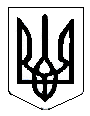 УКРАЇНАСТЕПАНКІВСЬКА  СІЛЬСЬКА РАДАДруга сесія VIII скликання/перше пленарне засідання/ Р І Ш Е Н Н Я /ПРОЄКТ/00.12.2020 р.								№02-00/ VIIIПро затвердження Регламенту Степанківської сільської ради        Відповідно до підпункту 1 пункту 1 статті 26 Закону України «Про місцеве самоврядування в Україні», сесія Степанківської сільської радиВИРІШИЛА:1.	Затвердити Регламент Степанківської сільської ради (додаток 1г).2. Контроль за дотримання регламенту покласти на секретаря Степанківської сільської ради, виконкому Невгод Інну Миколаївну. Сільський голова 						Ігор ЧЕКАЛЕНКОДодаток  до рішенняСтепанківської сільської радивід 20 листопада  2020р.                                                                             перше пленарне засіданняРегламент Степанківської сільської радиРОЗДІЛ І. ЗАГАЛЬНІ ПОЛОЖЕННЯСтаття 1. Рада громади1. Степанківська сільська рада (далі – рада) є виборним представницьким органом місцевого самоврядування, що складається з депутатів і відповідно до закону представляє Степанківську сільську об’єднану територіальну громаду та здійснює від її імені та в її інтересах функції і повноваження місцевого самоврядування.2. Порядок діяльності ради, її органів та посадових осіб визначається Конституцією України, Законами України «Про місцеве самоврядування в Україні», «Про статус депутатів місцевих рад», «Про добровільне об’єднання територіальних громад», іншими законодавчими актами України, цим Регламентом та іншими рішеннями ради.Стаття 2. Предмет регламентуЦим Регламентом встановлюється порядок скликання сесій ради, підготовки і розгляду нею питань, проведення засідань, прийняття рішень ради, загальні умови формування та організації роботи постійних та інших комісій ради, виконавчих органів ради, здійснення депутатської діяльності, обрання і затвердження посадових осіб місцевого самоврядування та інші процедури, які випливають з повноважень ради, встановлених Конституцією та законами України.Стаття 3. Мова роботи ради1. Робота ради та її діловодство ведеться українською мовою.2. У випадках, визначених законами та на основі рішення ради в роботі ради може додатково використовуватись інша мова, прийнятна для більшості жителів громади. При цьому офіційним текстом актів ради, є текст українською мовою. Стаття 4. Гласність у роботі ради1. Засідання ради, постійних та інших комісій є відкритими і гласними.2. За рішенням ради можуть проводитися закриті засідання для розгляду конкретно визначених питань, відповідно до вимог законодавства України про інформацію, які стосуються інформації з обмеженим доступом, для роботи з якою передбачений спеціальний режим захисту. 3. Якщо прийняте у результаті закритого засідання рішення не містить даних, розголошення яких призведе до порушення законодавства у сфері інформації, воно оприлюднюється в установленому регламентом порядку.4. Гласність роботи ради забезпечується:1) доведенням до відома громадськості інформації про план роботи ради;2) можливістю трансляції її засідань засобами Інтернету, телебачення і радіомовлення;3) публікацією звітів про роботу та рішень ради на офіційному веб-сайті сільської ради та пресі;4) можливістю громадянам спостерігати (в порядку, обумовленому в частині 7 цієї статті) роботу ради;5) розміщенням (за наявності організаційної та/або технічної можливості) актів ради та її посадових осіб на офіційних веб-ресурсах ради (сторінках у мережі Інтернет).5. Представники телебачення, радіо і преси акредитуються при раді на певний термін, який не може бути більшим за термін дії повноважень ради поточного скликання,  поданням відповідної заяви, підписаної повноважною на те особою засобу масової інформації секретареві ради. Відмова в акредитації повинна бути вмотивованою і може бути оскаржена до ради або до суду. Акредитованим представникам засобів масової інформації надається можливість ознайомлення з матеріалами, які розповсюджуються серед депутатів на пленарному засіданні, за винятком тих, що слухаються у режимі «закритого засідання».6. На засіданнях ради можуть бути присутніми громадяни на визначених для них місцях і за попереднім записом, який веде уповноважена особа (як правило, секретар ради). Заявки на запис подаються до закінчення робочого дня, що передує пленарному засіданню. Кількість присутніх обмежується наявною кількістю сидячих місць у відповідному секторі сесійного залу.7. Місця для депутатів ради відводяться в залі засідань окремо від місць для інших осіб, присутніх на засіданні, і не можуть бути зайняті іншими особами. Під час засідання ради, особи (за винятком технічних працівників), які не є її депутатами, не повинні перебувати в місці розміщення депутатів.Стаття 5. Запрошені на засідання радиНа пленарні засідання сесії ради та засідання її органів можуть запрошуватися фізичні особи та представники юридичних осіб.Рада процедурним рішенням може вимагати присутності на засіданні будь-якої посадової особи місцевого самоврядування.На вимогу ради або її посадових осіб керівники розташованих на території юрисдикції Степанківської сільської об’єднаної територіальної громади підприємств, установ та організацій незалежно від форм власності зобов'язані прибути на засідання ради або її органів для подання інформації з питань, віднесених до відання ради та її органів, відповідей на запити депутатів.Головуючий на засіданні повідомляє депутатів про осіб, присутніх на засіданні за офіційним запрошенням.Особи, присутні на засіданнях ради та її органів, повинні дотримуватись порядку проведення сесії ради. У разі порушення порядку, їх, після попередження головуючого, а в разі грубого порушення – негайно, за розпорядженням головуючого на засіданні, може бути випроваджено з приміщення, де відбувається засідання.Стаття 6. Встановлення державних та місцевих символів1. Державний Прапор України на будинку ради встановлюється на постійно.2. Герб громади та хоругва (прапор) громади (за наявності) встановлюються на будинку ради на постійно.3. На час пленарних засідань ради Державний Прапор та хоругва (прапор) громади (за наявності) встановлюються в залі, де проходить засідання.4. Поруч з Державним Прапором України та прапором громади може здійснюватися підняття прапору Європейського Союзу за умови дотримання таких правил:- прапор громади та Європейського Союзу не можуть мати розміри більші за Державний Прапор України;- прапор громади та Європейського Союзу розміщується з лівого (від фасаду будинку) боку або нижче Державного Прапора України.РОЗДІЛ II. ДЕПУТАТИ, ПОСАДОВІ ОСОБИ Й ОРГАНИ РАДИІІ.1. ДепутатиСтаття 7. Правові засади діяльності депутатів РадиПорядок діяльності депутата Ради,  його права, обов'язки та  повноваження регламентуються Конституцією України, Законом України «Про місцеве самоврядування в Україні», Законом України «Про статус депутатів місцевих рад», «Про службу в органах місцевого самоврядування», «Про запобігання корупції», «Про доступ до публічної інформації», іншими законами України та цим Регламентом.	 Депутат Ради набуває своїх повноважень внаслідок обрання його до Ради на основі загального, рівного і прямого виборчого права при таємному голосуванні на відповідних місцевих виборах.Повноваження депутата Ради починаються з моменту офіційного оголошення підсумків виборів відповідною територіальною виборчою комісією в день відкриття першої сесії Ради і закінчуються в день відкриття першої сесії цієї Ради нового скликання, крім передбачених законом випадків дострокового припинення повноважень депутата Ради.Депутат Ради є повноважним і рівноправним членом Ради як представницького органу місцевого самоврядування. Депутат Ради має всю повноту прав, що забезпечують його активну участь у діяльності Ради та утворюваних нею органів, несе обов'язки перед виборцями, Радою та її органами, виконує їх доручення.Стаття 8. Посвідчення депутата Ради1. Депутату Ради після визнання їх повноважень надається посвідчення депутата Ради.Стаття 9. Форми роботи депутата Ради1. Діяльність депутата в Раді включає:а) участь у пленарних засіданнях Ради;б) участь у засіданнях постійних комісій, тимчасових контрольних комісій Ради, їх підкомісій та робочих груп, до яких він обраний, з правом вирішального голосу, а у засіданні будь-яких інших комісій – з правом дорадчого голосу;в) виконання доручень Ради та її органів;г) роботу над проектами рішень, документами Ради та виконання інших депутатських повноважень у складі комісій, груп чи індивідуально;г’) роботу з населенням Степанківської сільської об’єднаної територіальної громади та відповідного виборчого округу.2. Депутат Ради зобов'язаний зареєструватися і бути присутнім на пленарних засіданнях Ради та засіданнях її органів, до яких його обрано. 3. Депутат Ради для здійснення покладених на нього обов’язків, може мати помічників-консультантів, які працюють на громадських засадах. Умови діяльності помічників - консультантів депутата ради, визначаються                                                                        Положенням про помічника-консультанта.Стаття 10. Депутатські фракції та групи Депутати Ради об'єднуються у депутатські групи та фракції. Депутати Степанківської сільської ради  на  основі  єдності поглядів   або  партійного   членства можуть об'єднуватися  у депутатські фракції місцевих рад.  До складу депутатських  фракцій можуть входити також позапартійні депутати сільської та селищної ради, які підтримують політичну спрямованість фракцій. Депутат Ради може входити до складу лише однієї депутатської фракції.Депутатські групи (фракції) формуються не менше як 2-ма депутатами Ради для спільної роботи по здійсненню депутатських повноважень на основі їх взаємної згоди. До складу депутатської групи входять позапартійні депутати Ради та депутати, які представляють різні політичні партії. Повна та скорочена назва таких депутатських груп визначається ними самостійно.Депутати  Ради об’єднуються в депутатські групи за єдністю території їх виборчих округів, спільністю проблем, які вони вирішують.Депутатські фракції та групи не можуть формуватися для захисту приватних або комерційних інтересів. Порядок роботи депутатської фракції та групи, умови вступу депутата Ради до депутатської фракції та групи, його виходу чи виключення з неї визначаються цим Регламентом. Стаття 11. Порядок утворення депутатських фракцій та групДепутатські фракції та групи можуть бути утворені в будь-який час протягом строку повноважень ради даного скликання на визначений ними період, але не більше ніж на строк повноважень Ради. Депутатські групи та фракції утворюються на засіданні депутатів, що виявили бажання створити групу чи фракцію.Рішення про утворення групи чи фракції, обрання осіб, що уповноважені представляти групу чи фракцію, оформляється протоколом, який підписують депутати – засновники групи чи фракції. Протокол передається секретарю ради.Секретар Ради (а у разі його відсутності – уповноважена Степанківським сільським головою особа) оголошує про утворення фракції чи групи та її склад на найближчому пленарному засіданні. Група чи фракція вважаються утвореними з моменту проголошення про це на пленарному засіданні Ради. Невмотивована відмова від оголошення про утворення депутатської фракції чи групи не допускається. Інформаційні матеріали про депутатську фракцію та групу поширюються серед депутатів Ради. У тому ж порядку повідомляється про зміни в складі депутатських фракцій чи груп.Стаття 12. Права депутатських фракцій та груп 1. Депутатські фракції та групи попередньо обговорюють кандидатури посадових осіб, яких обирає, призначає чи затверджує Рада.2. Кожна депутатська фракція та група має гарантоване право на виступ свого представника з кожного питання порядку денного на сесії Ради. 3. Депутатські фракції та групи можуть об’єднувати свої зусилля з іншими фракціями, групами для створення більшості в Раді чи опозиції.3. Жодна депутатська фракція та група не має права виступати від імені Степанківської сільської об’єднаної територіальної громади та Ради.Стаття 13. Реорганізація, зміни і припинення діяльності депутатських фракцій, груп1. Реорганізація та формування нових депутатських фракцій та груп можуть проводитися протягом повноважень Ради із збереженням їх пропорційного представництва в органах Ради, чи з відступом від нього відповідно до рішення, прийнятого Радою щодо такого представництва.2. Про зміни в складі депутатської фракції та групи її уповноважений представник повідомляє письмово Степанківського сільського голову. Це повідомлення підписує депутат Ради, який його подає, та уповноважений представник групи (фракції) або уповноважений представник депутатської фракції чи групи, якщо депутата виключено з неї.Стаття 14. Забезпечення діяльності депутатських фракцій та груп 1. Степанківський сільський голова забезпечує депутатські фракції та групи приміщенням, необхідним обладнанням тощо, а також сприяє у здійсненні депутатськими фракціями та групами передбачених законами і цим Регламентом функцій в раді.2. За зверненням уповноваженого представника депутатської фракції чи групи поширюються серед депутатів Ради підготовлені нею матеріали про її діяльність як офіційні від депутатської фракції чи групи. ІІ. 3. Посадові особи радиСтаття 15. Голова громади1. Голова громади є головною посадовою особою в системі органів місцевого самоврядування громади.2. Повноваження голови громади починаються з моменту оголошення відповідною  виборчою комісією на пленарному засіданні ради рішення про його обрання і закінчуються в момент вступу на цю посаду іншої обраної відповідно до закону особи, крім випадків дострокового припинення його повноважень.3. Повноваження голови громади визначаються чинним законодавством і можуть бути припинені достроково у випадках, передбачених чинним законодавством.4. При здійсненні наданих повноважень голова громади є  підзвітним, підконтрольним і відповідальним перед громадою, підзвітним і підконтрольним перед радою громади за діяльність її виконавчих органів.5. Щорічно сільський голова зобов'язаний прозвітувати перед радою та громадою про роботу виконавчих органів ради.6. Конкретна дата звіту перед радою визначається на пленарному засіданні ради.7. Рада може зажадати позачергового звіту голови громади, якщо за це проголосувало понад половини від складу ради і від попереднього звіту пройшло не менше як три місяці.Стаття 16. Секретар ради1. Секретар ради обирається за пропозицією голови громади радою з числа її депутатів на строк повноважень ради та працює в раді на постійній основі. Повноваження секретаря ради можуть бути достроково припинені за рішенням ради.2. Секретар ради:1) у випадках, передбачених чинним законодавством та цим Регламентом:- скликає сесії ради;- веде засідання ради;- підписує протоколи сесії Ради та її рішення;2) організовує підготовку сесій ради та питань, що вносяться на розгляд ради;3) повідомляє депутатам і доводить до відома населення інформацію про час і місце проведення сесії ради, питання, які передбачається внести на розгляд ради;4) забезпечує своєчасне доведення рішень ради до виконавців і населення, організовує контроль за їх виконанням;5) за дорученням сільського голови координує та контролює діяльність постійних та інших комісій ради, дає їм доручення, сприяє організації виконання їх рекомендацій;6) сприяє депутатам ради у здійсненні їх повноважень;7) організовує за дорученням ради відповідно до законодавства здійснення заходів, пов'язаних з підготовкою та проведенням референдумів і виборів до органів державної влади та місцевого самоврядування;8) забезпечує зберігання у раді офіційних документів, пов'язаних з місцевим самоврядуванням територіальної громади, забезпечує доступ до них осіб, яким це право надано у встановленому порядку;9) вирішує за дорученням сільського голови або ради інші питання, пов'язані з діяльністю ради та її органів;10) здійснює інші повноваження, що випливають із Закону України «Про місцеве самоврядування в Україні» та цього регламенту.3. Секретар ради за пропозиціями відповідних комісій ради організовує планування роботи з підготовки проектів рішень ради і, враховуючи висновки профільних комісій про готовність проектів рішень та інших актів до розгляду, вносить відповідні пропозиції на розгляд сільського голови.Стаття 17. СтаростаСтароста не є виборною посадовою особою місцевого самоврядування. Староста є членом виконавчого комітету Степанківської сільської ради за посадою.Староста бере участь у пленарних засіданнях ради, участь у засіданнях постійних комісій, має інші права та повноваження, визначені законодавством.Староста має гарантоване право виступу на пленарних засіданнях та засіданнях постійних комісій ради з правом дорадчого голосу.При здійсненні наданих повноважень староста є підзвітним, підконтрольним і відповідальним перед жителями сіл, селищ, інтереси яких він представляє. Староста є відповідальним перед Степанківською сільською радою та сільським головою.Староста не рідше одного разу на рік звітує про свою роботу перед жителями відповідних сіл, селищ на відкритій зустрічі з громадянами. На вимогу не менше половини депутатів сільської, селищної, міської ради староста інформує раду про свою роботу.7. Порядок організації роботи старости визначається Законом України «Про місцеве самоврядування в Україні» та іншими законами, а також Положенням про старосту, затвердженим сільською, селищною, міською радою.ІІ. 4. Постійні комісії радиСтаття 18. Постійні комісії1. Постійні комісії ради є її органами, що утворюються для попереднього розгляду та підготовки питань, які належать до її відання, а також здійснення контрольних повноважень щодо виконання рішень ради, діяльності виконавчих органів ради у сфері компетенції комісії.2. Кількість членів комісії не може бути більшою третини складу ради та меншою трьох депутатів ради. Повноваження постійних комісій ради, порядок їх створення та діяльності визначаються чинним законодавством, цим Регламентом та Положенням про постійні комісії ради.ІІ. 5. Тимчасові контрольні комісії радиСтаття 19. Тимчасові контрольні комісії ради1. Рада може створювати тимчасові контрольні комісії ради для підготовки та попереднього розгляду, доопрацювання проектів рішень та інших документів ради з питань контролю за дотриманням конкретних рішень ради, а також інших конкретних питань, визначених радою, що належать до компетенції місцевого самоврядування громади.2. Питання про створення тимчасової контрольної комісії включається окремим пунктом до порядку денного сесії ради за ініціативою голови громади або не менш як третиною депутатів від складу ради, якщо інше не встановлено цим регламентом.3. Тимчасова спеціальна комісія здійснює свою діяльність відповідно до порядку, встановленого для постійних комісій ради.Стаття 20. Створення тимчасової контрольної комісії ради1. Тимчасова контрольна комісія ради утворюється шляхом ухвалення відповідного рішення.2. Рішення ради про створення тимчасової спеціальної комісії має визначати:1) назву комісії;2) завдання комісії;3) кількісний склад комісії;4) обраного радою голову (співголів) комісії;5) персональний склад членів комісії;6) термін діяльності комісії (на заздалегідь визначений час або на час виконання певної роботи);7) додаткові права у межах чинного законодавства (якщо це необхідно), надані радою цій комісії;8) обсяг коштів (та їх джерела), попередньо виділених у розпорядження комісії для оплати робіт чи послуг, виконаних або наданих юридичними і фізичними особами, залученими комісією для виконання завдання;9) заходи щодо кадрового, матеріально-технічного, інформаційного, організаційного забезпечення роботи комісії.3. Головою або членом тимчасової контрольної комісії ради не може бути депутат, щодо якого може мати місце конфлікт інтересів, а саме: комісія розглядає питання, що стосується діяльності депутата, пов'язаних з ним осіб в розумінні українського законодавства або юридичних осіб, до керівництва якими чи щодо власності над якими він або пов'язані з ним особи мають безпосереднє відношення.4. Тимчасова контрольна комісія обирається з числа депутатів ради, які дали на це згоду і які відповідають вимогам ч. 3 цієї статті. У складі тимчасової контрольної комісії мають бути представлені за їх бажанням усі депутатські фракції ради.5. Голосування щодо утворення та персонального складу кожної тимчасової контрольної комісії здійснюється окремо.6. На підставі заяви депутата, який входить до складу тимчасової контрольної комісії, він звільняється секретарем ради від обов'язку бути присутнім на засіданнях постійної комісії ради, членом якої він є, і його відсутність з цієї причини не впливає на кворум у постійній комісії.7. У разі необхідності на час роботи в тимчасовій контрольній комісії депутат може тимчасово звільнятися від виконання своїх обов'язків за основним місцем праці з відповідною компенсацією, передбаченою законодавством за участь у роботі ради та її органах.Стаття 21. Припинення повноважень тимчасової контрольної комісії1. Тимчасова контрольна комісія у визначений радою термін подає раді звіт про виконану роботу, а також підготовлені нею проекти рішень ради та інші матеріали, які поширюються серед депутатів.2. Після обговорення результатів роботи тимчасової контрольної комісії в постійних комісіях ради та на пленарному засіданні рада приймає щодо цих результатів остаточне рішення або доручає комісії продовжити роботу і визначає для цього новий термін.3. Повноваження тимчасової контрольної комісії припиняються з прийняттям радою остаточного рішення щодо результатів роботи цієї комісії.РОЗДІЛ III. СЕСІЇ РАДИІІІ. 1. Загальні положенняСтаття 22. Форми роботи РадиРада проводить свою роботу сесійно. Сесія Ради складається з пленарних засідань Ради, а також засідань постійних комісій Ради. У разі необхідності сесії Ради можуть складатися з двох та більше пленарних засідань.Постійна комісія або  робоча група Ради може проводити своє засідання у перервах пленарного засідання Ради у тих випадках, коли питання визнано невідкладним, чи за дорученням Ради.Стаття 23. Порядок скликання першої сесії Ради1. Перша сесія новообраної сільської ради скликається відповідною територіальною виборчою комісією не пізніш як через два тижні після реєстрації новообраних депутатів ради в кількості, яка забезпечує повноважність складу ради. Перше пленарне засідання першої сесії відкриває голова зазначеної територіальної виборчої комісії, який інформує раду про підсумки виборів депутатів, а також про підсумки виборів Степанківського сільського голови. З моменту визнання повноважень депутатів ради нового скликання та новообраного Степанківського сільського голови він головує на пленарних засіданнях першої сесії ради нового скликання. 2. У разі якщо на час проведення першої сесії Степанківський сільський голова не обраний, про що на сесії ради інформує голова територіальної виборчої комісії, рада обирає тимчасову президію з числа депутатів ради в кількості трьох - п'яти осіб. Члени тимчасової президії почергово головують на пленарних засіданнях ради до обрання секретаря ради. З часу обрання секретаря ради він головує на пленарних засіданнях ради. ІІІ. 2. Скликання, відкриття і закриття сесіїСтаття 24. Скликання сесії радиСесії Ради, окрім першої, скликаються Степанківським сільським головою. Сесія Ради скликається в міру необхідності, але не менше одного разу на квартал, а з питань відведення земельних ділянок та надання документів дозвільного характеру у сфері господарської діяльності - не рідше ніж один раз на місяць. У разі немотивованої відмови Степанківського сільського голови або неможливості його скликати сесію Ради вона скликається секретарем Ради. У цих випадках сесія Ради скликається: 1) якщо сесія не скликається Степанківським сільським головою у строки, передбачені Законом України «Про місцеве самоврядування в Україні»; 2) якщо Степанківський сільський голова без поважних причин не скликав сесію у двотижневий строк після настання умов, передбачених ч. 7 ст. 46 Закону України «Про місцеве самоврядування в Україні». Сесія Ради може бути скликана за пропозицією не менш як однієї третини депутатів від загального складу Ради, виконавчого комітету Ради. У разі якщо Степанківський сільський голова або секретар Ради у двотижневий строк не скликають сесію на вимогу суб'єктів, зазначених у ч. 5 цієї статті Регламенту або у разі якщо такі посади є вакантними, сесія може бути скликана депутатами Ради, які становлять не менш як одну третину складу Ради, або постійною комісією Ради. У такому випадку головуючий на засіданні обирається рішенням Ради.Рішення про скликання чергової сесії Ради доводиться до відома депутатів і населення не пізніш як за 10 днів до сесії, а у виняткових випадках - не пізніш як за день до сесії із зазначенням часу скликання, місця проведення та питань, які передбачається внести на розгляд Ради. Інформація про скликання сесії Ради, оприлюднюється на офіційному веб-сайті Ради або на інформаційних стендах в громадських місцях.Матеріали сесії видаються депутатам при їх реєстрації.Сесія ради є повноважною, якщо в її пленарному засіданні бере участь більше половини депутатів від загального складу Ради. Стаття 25. Відкриття та закриття сесії ради1. Відкриття сесії ради оголошується головуючим на початку першого пленарного засідання.2. Відкриваючи сесію, головуючий повідомляє номери сесії, скликання ради та оголошує підставу її скликання відповідно до цього регламенту.3. Закариття сесії оголошується головуючим на пленарному засіданні після розгляду всіх питань порядку денного. 4. Питання, не розглянуті на поточному пленарному засіданні, підлягають розгляду на наступному пленарному засіданні у визначеній послідовності.ІІІ. 3. Робочі органи сесії радиСтаття 26. Лічильна комісія1. Лічильною комісією є робочий орган сесії ради, що створюється для підрахунку голосів депутатів під час голосування.2. Лічильні комісії формуються не менше як з трьох депутатів.3. Лічильні комісії обираються радою процедурним рішенням за пропозицією головуючого. Лічильна комісія не може складатися тільки з членів однієї депутатської групи чи фракції. 4. Лічильна комісія обирає зі свого складу голову. Засідання лічильної комісії проводяться гласно і відкрито.5. У роботі лічильної комісії не можуть брати участі депутати, кандидатури яких включені до бюлетенів для таємного голосування.6. Рішення лічильної комісії приймається більшістю голосів членів комісії.ІІІ. 4. Порядок денний сесіїСтаття 27. Формування порядку денного сесіїДля розгляду невідкладних питань чи надзвичайних ситуацій скликається позачергова сесія об’єднаної громади.	Пропозиції і обґрунтування щодо необхідності скликання позачергової сесії подаються суб'єктами, які визначені у статті 7 відповідно до Регламенту.	Розпорядження сільського голови   про скликання позачергової сесії доводиться до відома депутатів і населення не пізніше як за три дні до її відкриття, а у виняткових випадках – за один день.	Пропозиції з питань порядку денного можуть офіційно вноситися сільським головою, постійними комісіями, депутатами,  виконавчим  комітетом  сільської об’єднаної громади,     загальними зборами громадян.	Пропозиції з питань, що пропонуються для розгляду на сесії, подаються сіьському голові  або секретарю об’єднаної громади     не пізніше як за 10 днів до відкриття чергової сесії з пояснюючою запискою про необхідність розгляду даного питання та проектом рішення.	Питання, які конче потребують розгляду і не вимагають попередньої підготовки та розгляду в комісіях і  виконавчим  комітетом  сільської об’єднаної громади, рішенням об’єднаної громади  включаються в порядок денний сесії під час її проведення, за умови, якщо за це проголосує не менше половини депутатів, що беруть участь у роботі сесії.	До порядку денного засідання об’єднаної громади депутатом або групою депутатів може бути внесений депутатський запит, поданий у письмовій формі попередньо або на пленарному засіданні головуючому на сесії. Головуючий озвучує текст депутатського запиту та в разі необхідності  проводить його обговорення.	Пропозиції та зауваження, висловлені депутатами на сесії, чи передані в письмовій формі головуючому розглядаються сільським головою   та надсилаються для розгляду посадовим особам до компетенції яких належить вирішення порушених питань. Інформування авторів критичних зауважень та депутатів проводиться у порядку визначеному статтею 10 Регламенту.	Проект порядку денного сесії за дорученням сільського голови   готується апаратом сільської  об’єднаної громади на основі пропозицій, що надійшли від суб'єктів, визначених статтею 7 та планом роботи .  	Порядок денний сесії затверджується радою на пленарному засіданні.Стаття 28. Затвердження порядку денного1. Проект порядку денного підлягає затвердженню на початку першого пленарного засідання сесії ради для чого головуючий оголошує розгляд питання «Про порядок денний сесії ради» в такій послідовності:внесення та обговорення пропозицій про можливість включення до проекту порядку денного додаткових питань, якщо вони підготовлені відповідно до вимог цього регламенту;голосування проекту порядку денного за основу;вилучення окремих питань з розгляду – більшістю присутніх на засіданні;включення додаткових питань до розгляду, якщо вони підготовлені відповідно до вимог цього Регламенту;затвердження порядку денного в цілому.2. Пропозиції щодо порядку денного, подані в порядку місцевої ініціативи або електронної петиції, вважаються включеними в порядок денний без голосування і не можуть бути вилученими з порядку денного голосуванням депутатів.ІІІ. 5. Підготовка питань на розгляд сесіїСтаття 29. Попередній розгляд проекту рішення1. Включенню питання до проекту порядку денного та його винесенню на розгляд пленарного засідання ради передує попередній розгляд цього проекту в постійних комісіях ради, до сфери повноважень яких належать ці питання (якщо рішення не процедурне. Питання, які не були попередньо розглянуті відповідними постійними комісіями ради до порядку денного не включаються та не розглядаються на сесії.2. Під час прийняття невідкладних рішень на вимогу Степанківського сільського голови за погодженням не менше половини зареєстрованих на засіданні депутатів засідання відповідної комісії з розгляду внесеного до порядку денного питання може бути проведене під час пленарного засідання.3. Підготовку питань на розгляд сесії ради організовує секретар ради.Стаття 30. Вимоги до проекту рішення ради1. Проект рішення, що планується винести на розгляд ради, подається секретарю ради у друкованій та електронній формі (у текстовому форматі).2. Друкований примірник проекту повинен мати такі реквізити: у правому верхньому куті на бланку рішення сільської ради – помітку «Проект» і прізвища авторів, нижче ліворуч – назву рішення; ще нижче – текст проекту рішення.3. Текст проекту рішення має складатися з таких частин:1) мотивувальної, в якій містяться посилання на закон, інший акт або обставини, якими викликана необхідність прийняття даного рішення;2) резолютивної, в якій конкретно і чітко формулюється текст рішення, у т.ч. особи,відповідальні за реалізацію даного рішення; 3) заключної, в якій вказані посадова особа або постійна комісія ради, на яких покладається контроль за виконанням рішення.4. До проекту рішення додаються передбачені текстом додатки.Стаття 31. Узгодження проекту рішенняСекретар ради розглядає поданий проект та включає його до проекту порядку денного за наявності віз голів або уповноважених представників відповідних комісій ради та відповідальних посадових осіб ради (її виконавчих органів).Висновки і рекомендації комісій щодо проекту рішення подаються у письмовій формі. Обговорення кожного проекту рішення у постійних комісіях має бути завершене до початку пленарного засідання, на розгляд якого винесене відповідне питання.ІІІ. 6. Пленарні засіданняСтаття 32. Встановлення повноважності  (кворуму) засідання1. Пленарне засідання є повноважним за умови участі у ньому більше половини від загального складу ради.2. Участь депутатів визначається за їх підписами при реєстрації, яка проводиться перед початком засідання. Дані щодо реєстрації оголошуються головуючим на початку засідання.3. У разі відсутності необхідної кількості депутатів головуючий може перенести початок пленарного засідання на годину для виклику відсутніх депутатів або переносить проведення засідання на інший, встановлений ним день, але не більше, ніж на два тижні.ІІІ. 7. Ведення пленарних засіданьСтаття 33. Головуючий на пленарному засіданні ради1. Відкриває, веде і закриває пленарні засідання ради голова громади, окрім випадків визначених у Законі України «Про місцеве самоврядування в Україні».2. У разі відсутності голови громади або немотивованої відмови голови громади скликати сесію, її скликає та веде секретар ради.3. У разі вакантності посад голови громади та секретаря ради або немотивованої відмови голови громади та секретаря ради скликати сесію протягом двох тижнів, сесія повинна бути скликана за пропозицією не менш як однієї третини депутатів від загального складу відповідної ради, виконавчого комітету, постійної комісії. В цьому випадку за дорученням групи депутатів, з ініціативи якої скликана сесія, її відкриває один з депутатів, що входить до її складу, а веде за рішенням ради – один з депутатів цієї ради.3. На час доповіді, співдоповіді або виступу головуючого у дебатах на засіданні, а також під час розгляду питання персонально щодо головуючого на засіданні, ведення засідання доручається секретарю ради, а в разі його відсутності чи за обставин, що не дозволяють йому проводити засідання, – іншому депутату.Стаття 34. Повноваження головуючого1. Головуючий на засіданні Ради:1) відкриває та веде засідання, оголошує перерви та закриває засідання;2) під час розгляду питань порядку денного виносить на обговорення проекти рішень ради, оголошує їх повну назву, ініціаторів внесення та наявність віз (погоджень);3) інформує про матеріали, що надійшли на адресу ради;4) організовує розгляд питань;5) повідомляє списки осіб, які записалися для виступу;6) надає слово для доповіді (співдоповіді), виступу, оголошує наступного промовця;7) створює рівні можливості депутатам для участі в обговоренні питань;8) ставить питання на голосування, оголошує його результати;9) забезпечує дотримання цього регламенту всіма присутніми на засіданні;10) робить офіційні повідомлення, а також ті, які вважає за необхідне оголосити;11) вживає заходів до підтримання порядку на засіданні;12) має право виправляти фактологічні помилки, допущені у виступах на пленарному засіданні;13) здійснює інші повноваження, що випливають з цього регламенту.2. Головуючий на засіданні може доручити іншим особам зачитувати письмові документи, пропозиції щодо обговорюваного питання.Стаття 35. Депутатський запит Депутатський запит – це заявлена попередньо або на пленарному засіданні ради та підтримана радою вимога депутата до посадових осіб ради  і  її  органів,  Степанківського  сільського  голови,  керівників  підприємств,  установ і організацій незалежно від форми  власності,  які  розташовані  або зареєстровані  на відповідній території, з питань, які віднесені до відання ради. Депутатський запит вноситься депутатом або групою депутатів у письмовій або усній формі напередодні або безпосередньо перед пленарним засіданням ради. Запит не підлягає  включенню  до порядку денного пленарного засідання ради.Депутатський запит оголошується на пленарному засіданні і повинен містити коротку характеристику фактичного стану справи, що є предметом запиту, також проблеми, що виникає з цього стану та суть вимоги щодо дій особи, до якої звернено запит. 4. Секретар ради забезпечує доведення тексту підтриманого радою депутатського запиту до відповідного органу або посадової особи, до яких його скеровано.6. Якщо запит оголошено на пленарному засіданні, на якому присутня особа, до якої звернено запит, вона може дати обґрунтовану відповідь на цьому ж засіданні. Якщо депутат чи рада не задоволені усною відповіддю особи на запит, відповідь готується відповідно до ч. 7 цієї статті Регламенту.7. Орган або посадова особа, до яких адресований запит, зобов'язані у місячний, якщо радою не встановлено інший, строк дати письмову відповідь на нього.Стаття 36. Депутатське запитання1. Депутатське запитання – це засіб одержання депутатом інформації або роз'яснення з тієї чи іншої проблеми.2. Запитання до керівних осіб ради, її виконавчих органів можуть бути поставлені депутатом усно під час його виступу на сесії ради або подані письмово через секретаря ради.3. Відповідь на депутатське запитання може бути оголошена на пленарному засіданні ради або дана депутатові особисто.4. Запитання не включається до порядку денного сесії, не обговорюється і рішення щодо нього не приймається.Стаття 37. Оголошення початку розгляду питання порядку денного1. Перехід до розгляду чергового питання порядку денного оголошується головуючим на засіданні.2. Головуючий оголошує номер питання, що розглядається відповідно до порядку денного, повідомляє про назви проектів документів які підлягають розгляду.3. Головуючий може запропонувати об'єднати обговорення кількох пов'язаних між собою питань порядку денного засідання. Якщо з цього приводу виникають заперечення депутатів, відповідне процедурне рішення приймається радою без обговорення більшістю голосів від присутніх на засіданні.4. Перед розглядом питання порядку денного головуючий може робити повідомлення раді, які вважає доцільними; у термінових випадках такі повідомлення він може робити і в ході засідання, але не перериваючи виступу промовця або процедуру голосування (за звичайних обставин). Такі повідомлення головуючий на засіданні може робити і тоді, коли пленарне засідання не можна відкрити через відсутність кворуму.5. Після оголошення питання до розгляду головуючий надає слово доповідачеві з цього питання.ІІІ. 8. Порядок надання словаСтаття 38. Регламент розгляду питання1. Розгляд питання порядку денного включає: доповідь, співдоповідь, запитання та відповіді доповідачеві, обговорення та заключне слово доповідача.2. Для доповіді надається час тривалістю до 10 хвилин, співдоповіді – до 7 хвилин, постановку запитання – до 1 хвилини, відповіді на запитання – до 1 хвилин, час на запитання та відповіді доповідачеві – до 10 хвилин і заключного слова – до 3 хвилин.3. Для виступів в обговоренні надається час до 5 хвилин; для повторних виступів у обговоренні, для виступів за процедурою скороченого обговорення, а також для виступів щодо постатейного голосування проектів рішень, для заяв, внесення запитів, резолюцій, виступів у «різному» – до 3 хвилини; для виступів щодо кандидатур, процедури та з мотивів голосування, пояснень, зауважень, запитань, пропозицій, повідомлень і довідок, внесення поправок – до 2 хвилини.4. Головуючий може надати промовцю триваліший час, якщо ніхто з присутніх депутатів не заперечує. У разі наявності заперечень триваліший час може надаватися за прийнятим без обговорення процедурним рішенням.5. Якщо виступ промовця був перерваний, наданий для виступу час продовжується на відповідний термін.6. Розгляд питання порядку денного не може перериватися розглядом інших питань порядку денного: якщо таке відбувається, то розгляд перерваного питання починається спочатку.ІІІ. 9. Прийняття рішеньСтаття 39. Прийняття радою рішень1. На пленарних засіданнях рада може приймати у межах своєї компетенції та відповідно до вимог Закону України «Про місцеве самоврядування в Україні» нормативні та інші акти у формі рішень.2. Рада може давати та ухвалювати на пленарних засідання: 1) доручення – рішення ради, що стосується органу чи посадової особи ради, і містить зобов'язання або повноваження до одноразової дії;2) звернення – рішення ради, направлені до непідпорядкованих раді суб'єктів із закликом до певних дій та ініціатив;3) заяви – рішення ради, що містить позицію ради з певних питань;2. Рішення ради приймається після обговорення на її пленарному засіданні більшістю депутатів від загального складу ради, крім випадків голосування з процедурних питань, визначених цим Регламентом. При встановленні результатів голосування до загального складу сільської, селищної, міської ради включається голос Степанківського сільського голови, якщо він бере участь у пленарному засіданні ради, і враховується його голос.3. Рішення ради приймається на її пленарному засіданні шляхом відкритого поіменного голосування депутатів, окрім випадків, визначених Законом України «Про місцеве самоврядування в Україні», в яких рішення приймається таємним голосуванням.4. Після оголошення головуючим на засіданні початку голосування ніхто не може переривати голосування. З початку процедури голосування і до оголошення його результатів слово нікому не надається.5. У разі порушення процедури голосування або виникнення перешкод під час його проведення негайно проводиться повторне голосування без обговорення.6. Якщо результат голосування викликає обґрунтовані сумніви, рада може прийняти процедурне рішення про переголосування.Стаття 40. Відкрите голосування1. Для прийняття рішень, з’ясування волевиявлення депутатів Ради на пленарних засіданнях Ради проводиться відкрите поіменне голосування. Відкрите голосування за допомогою електронної системи підрахунку голосів здійснюється у режимі фіксації волевиявлення депутатів. Якщо електронна система голосування відсутня у місці голосування або не працює, підрахунок голосів здійснюється Лічильною комісією, утвореною у порядку, передбаченому цим Регламентом.2. Дані про результати поіменного голосування роздруковуються відразу після закриття пленарного засідання і надаються виконавчим апаратом Ради уповноваженим представникам депутатських фракцій та груп, а також депутатам Ради, за їх письмовим зверненням.3. Для забезпечення роботи електронної системи у режимі голосування, зазначеного у пункті 1 цієї статті, кожному депутату Ради видається іменна картка для голосування з його прізвищем. Іменні картки для голосування зберігаються у депутатів Ради до кінця скликання.4. У разі втрати іменної картки депутат Ради звертається із заявою до голови Ради щодо видачі йому дублікату іменної картки. Для забезпечення технічної можливості виготовлення дублікату іменної картки заява подається не пізніше як за 10 днів до початку сесії.5. За відсутності технічної можливості до початку сесії виготовити дублікат іменної картки депутата, він голосує підняттям руки, про що головуючий повідомляє на засіданні, та цей факт фіксується в протоколі пленарного засідання Ради.Стаття 41. Загальні положення про таємне голосування Таємне голосування обов’язково проводиться у випадках, передбачених пунктами 1, 29 і 31 статті 43 Закону України «Про місцеве самоврядування в Україні».Таємне голосування відбувається із застосуванням бюлетенів для таємного голосування. Бюлетені для таємного голосування виготовляє апарат  Ради за дорученням голови Ради або іншої особи, яка скликала пленарне засідання Ради.Протоколювання процедури таємного голосування та підрахунок голосів під час таємного голосування здійснює Лічильна комісія. Протоколи Лічильної комісії про виготовлення бюлетенів для голосування та результати таємного голосування за допомогою бюлетенів зберігаються разом із протоколом пленарного засідання Ради.Таємне голосування має здійснюватися депутатом Ради особисто, без стороннього втручання. Контроль з боку сторонніх осіб за волевиявленням депутата забороняється.Стаття 42. Вимоги до бюлетеня для таємного голосуванняБюлетені для таємного голосування повинні бути однаковими за матеріалом виготовлення, кольором, розміром, змістом. У бюлетені для таємного голосування зазначається також мета голосування – обрання, призначення, затвердження, дострокове припинення повноважень тощо. Запитання, винесені для вирішення шляхом проведення таємного голосування, повинні бути сформульовані таким чином, щоб на них можна було дати чітку та однозначну відповідь (висловити чітку позицію з волевиявлення). Проти кожного питання, винесеного на таємне голосування, має бути розміщений графічний знак (трикутник, квадрат, коло тощо), за допомогою відмітки у якому депутат може чітко висловити своє волевиявлення. Якщо питання передбачає кілька варіантів відповідей («так», «ні», «утримався»), проти такого питання у бюлетені має бути розміщено кілька графічних символів із позначенням варіанту відповіді. Варіанти відповіді та графічні символи мають бути розміщені таким чином, аби унеможливити їх неоднозначне розуміння та уникнути плутанини щодо того, яку відповідь надає депутат, роблячи позначку рядом (навколо) відповідного символу (варіанту відповіді).Організація виготовлення бюлетенів для таємного голосування у кількості, що відповідає фактичній кількості депутатів Ради, покладається на апарат Ради. Доручення про виготовлення бюлетенів для таємного голосування дає голова Ради або інша особа, на вимогу якої скликане пленарне засідання Ради. У випадку проведення першого засідання Ради нового скликання бюлетені для голосування виготовляються апаратом Ради за дорученням голови Лічильної комісії одразу після обрання комісії для чого у пленарному засіданні оголошується перерва.Виготовлені до початку пленарного засідання бюлетені для таємного голосування передаються представником апарату Ради голові Лічильної комісії одразу після її обрання. Лічильна комісія перевіряє, чи відповідають бюлетені для таємного голосування встановленій формі та чи виготовлені вони у кількості, що відповідає фактичній кількості депутатів Ради.Якщо виготовлені до початку пленарного засідання бюлетені не відповідають вимогам, передбаченим чинним законодавством чи цим Регламентом, у засіданні Ради оголошується перерва для виготовлення нових бюлетенів для таємного голосування за формою, встановленою Лічильною комісією. Нові бюлетені виготовляються виконавчим апаратом Ради під контролем уповноваженого представника (представників) Лічильної комісії. Недійсними вважаються бюлетені:невстановленого зразка;в яких підтримано дві і більше кандидатур на одну посаду; у яких голосуючим не зроблено жодної позначки;в яких неможливо з'ясувати волевиявлення депутата Ради;до яких додатково вписані прізвища, не погоджені на пленарному засіданні. Якщо у скриньках для таємного голосування виявиться більше бюлетенів встановленого зразка, ніж їх видано згідно з реєстром про одержання бюлетенів, всі бюлетені для таємного голосування  вважаються недійсними і проводиться переголосування.       Стаття 43. Процедура таємного голосування1. Час, місце і порядок проведення таємного голосування визначаються Лічильною комісією, про що вона повідомляє депутатів Ради. Лічильна комісія перед початком  голосування перевіряє наявність місць для таємного голосування, опечатує скриньки для таємного голосування та забезпечує всі необхідні умови для додержання таємності голосування.2. Бюлетені видаються безпосередньо біля місць для таємного голосування згідно Реєстру про одержання бюлетеня для таємного голосування.3. Кожному депутату Ради після пред'явлення ним посвідчення та проставлення особистого підпису в Реєстрі про одержання бюлетеня для таємного голосування Лічильна комісія видає один бюлетень для таємного голосування. 4. Голосування проводиться у місці для таємного голосування і здійснюється проставленням у бюлетені позначки напроти прізвища кандидата, за якого депутат ради голосує (проставлення позначки навпроти відповіді «так», «ні» або «утримався» - якщо питання передбачає кілька варіантів відповіді). Заповнений бюлетень опускається в прозору скриньку, яка повинна знаходитися біля місця для таємного голосування.Стаття 44. Таємне голосування списком кандидатур1. Рада може прийняти процедурне рішення про таємне голосування щодо кандидатур списком, якщо інше не встановлено законом. 2. Кандидатури вносяться до бюлетенів в алфавітному порядку.3. Підрахунок голосів здійснюються щодо кожної кандидатури окремо. Обраними, призначеними чи затвердженими при голосуванні списком вважаються кандидати, які набрали найбільшу кількість голосів депутатів Ради, при дотриманні умов Регламенту.4. Якщо кілька кандидатів набрали однакову кількість голосів, щодо цих кандидатів проводиться повторне голосування, якщо жоден з них не надасть заяву про самовідвід.Стаття 45. Підведення підсумків таємного голосуванняПідрахунок результатів таємного голосування здійснюється Лічильною комісією відкрито.Результати таємного голосування Лічильна комісія заносить до протоколу, який підписують всі її члени. У разі незгоди будь-кого з членів Лічильної комісії з даними протоколу, він у письмовій формі викладає свою  окрему думку, яка додається до протоколу і оголошується на пленарному засіданні Ради.Про результати таємного голосування голова Лічильної комісії або визначений комісією доповідач доповідає на пленарному засіданні Ради, відповідає на запитання депутатів Ради. Стаття 46. Наслідки порушення порядку таємного голосування1. У разі виявлення Лічильною комісією порушення порядку голосування, результати голосування оголошуються Лічильною комісією недійсними. 2. Про порушення Лічильна комісія доповідає Раді. Якщо при визначенні результатів голосування порушено порядок визначення результатів голосування, за процедурним рішенням Ради проводиться повторне голосування.Стаття 47. Підписання, зупинення та набуття чинності рішень ради1. Рішення ради у п’ятиденний термін з моменту його прийняття підписується  Степанківським сільським головою, а у випадках, визначених цим регламентом, головуючим на засіданні ради.2. Рішення ради у п’ятиденний термін з моменту його прийняття може бути зупинено Степанківським сільським головою і внесено на повторний розгляд ради з обґрунтуванням зауважень.3. Рада зобов’язана у двотижневий строк повторно розглянути рішення. Якщо рада відхилила зауваження голови і підтвердила попереднє рішення двома третинами депутатів від загального складу ради, воно набирає чинності незалежно від підписання його головою громади і оприлюднюється.4. Якщо голова громади у двотижневий термін не скликав пленарного засідання ради чи не вніс зупиненого рішення на розгляд ради, воно набирає чинності незалежно від підписання його головою громади і оприлюднюється.5. У випадку, коли голова громади не підписує прийняті радою в межах її компетенції рішення, рада може поставити питання про незабезпечення головою громади наданих йому повноважень.6. Акти органів та посадових осіб місцевого самоврядування нормативно-правового характеру набирають чинності з дня їх офіційного оприлюднення, якщо органом чи посадовою особою не встановлено пізніший строк введення цих актів у дію.7. Оприлюднення актів Ради здійснюється шляхом висвітлення на офіційному веб – сайті сільської ради або на дошках оголошень в громадських місцях. ІІІ. 10. Спеціальні процедури прийняття рішеньСтаття 48. Обрання голів постійних комісій1. Постійні комісії обираються радою на строк її повноважень у складі голови і членів комісії. Голови комісій можуть обиратися як окремим голосування, так і голосуванням в цілому за склад комісії та її голови, що визначається процедурним рішенням ради.2. Кандидатури для обрання голів постійних комісій ради висуваються головою громади та депутатами з урахуванням пропозицій депутатських фракцій пропорційно їх представництву та з урахуванням згоди кандидатів.3. У разі внесення головою узгодженого з депутатськими фракціями списку голів постійних комісій, за процедурним рішенням ради, голосування здійснюється за списком у цілому, при цьому обговорення кандидатур на пленарному засіданні не проводиться.4. Список кандидатів для обрання на посади голів постійних комісій ради повинен містити:1) прізвища, імена та по батькові кандидатів на посади голів відповідних комісій;2) дані про їх фракційну та партійну приналежність;3) назви фракцій, які висунули відповідних кандидатів.4. У разі коли голосування за списком голів постійних комісій не привело до їх обрання, голова громади вносить кандидатури на посади голів комісій, голосування по яким кандидатурах відбувається окремо.5. Кожному кандидату на посаду голови постійної комісії надається слово для виступу та відповідей на запитання.6. У разі вибуття голови постійної комісії із складу депутатів, голова громади  за поданням фракції, від якої висувався цей голова комісії, пропонує кандидатуру на цю посаду. В разі, якщо такий кандидат не обраний, пропозиції щодо кандидатів може вносити депутати та депутатські фракції.Стаття 49. Відкликання голови постійної комісії1. Голова постійної комісії може бути в будь-який час звільнений з посади за рішенням ради, прийнятим відкритим поіменним голосуванням.2. Пропозиції про звільнення з посади голови постійної комісії ради вносяться:1) головою громади;2) за рішенням відповідної постійної комісії ради, прийнятим на її засіданні (без врахування голосу самого голови постійної комісії);3) не менш як третиною депутатів від їх фактичної кількості.3. Якщо питання про відкликання порушено за рішенням постійної комісії, рада заслуховує доповідь з цього питання одного з членів комісії, визначеного нею.4. Голова постійної комісії доповідає про свою діяльність на цій посаді та організацію і стан справ з питань, віднесених до його відання, та відповідає на запитання депутатів.5. Рішення ради про відкликання голови постійної комісії має містити відомості про причини відкликання.6. Якщо рішення про відкликання з посади голови постійної комісії не прийнято, наступного разу подання про відкликання може виноситися на голосування не раніше наступної сесії.Стаття 50. Обрання членів виконавчого комітету ради1. Кількісний склад виконавчого комітету визначається відповідною радою. Персональний склад виконавчого комітету ради затверджується радою за пропозицією голови громади за винятком кандидатур осіб, які обіймають посади секретаря ради та старост, які входять до складу виконавчого комітету за посадою. 2. Внесені на розгляд ради кандидатури членів виконавчого комітету обговорюються в постійних комісіях, депутатських фракціях та групах, які готують щодо кандидатур мотивовані висновки і у разі потреби роблять доповіді на пленарних засіданнях.3. Постійні комісії, які обговорюють кандидатури до складу виконавчого комітету, не пізніше як за 3 дні до свого засідання повинні отримати через секретаріат ради інформаційні матеріали щодо цих кандидатур, які включають автобіографію, відомості про освіту та професійну діяльність кандидата. У разі необхідності комісії можуть запросити додаткову інформацію в межах своїх повноважень, визначених законодавством та цим регламентом.4. Розгляд кандидатур до складу виконкому постійними комісіями ради відбувається за участю цих кандидатур, яким депутати можуть ставити запитання відповіді по темі обговорення.5. Кандидати на посади громади заступників голови обов’язково обговорюються на пленарному засіданні, виступають та дають відповідають на запитання. Щодо інших кандидатів у члени виконкому, то їх персональні виступи на засіданнях ради є обов'язковими, якщо цього вимагає хоча б одна з постійних комісій чи фракцій ради.6. В обговоренні кандидатур на посади заступників голови громади, членів виконкому можуть брати участь тільки депутати.7. Рада приймає процедурне рішення про голосування щодо кожної кандидатури окремо чи списком.8. Якщо запропонована головою громади кандидатура не дістала підтримки необхідної більшості депутатів, голова громади у десятиденний термін представляє раді кандидатуру, щодо якої проводиться нове обговорення і голосування.9. Питання про звільнення із займаних посад заступників голови громади, керівників утворених радою органів підлягає розгляду й обговоренню не раніш як через тиждень і не пізніше як через два тижні з моменту включення до порядку денного. Під час розгляду цього питання заступникам міського голови і керівникам вказаних органів надається слово для виступу.Стаття 51. Звільнення з посад за власним бажанням1. Будь-яка посадова особа, обрання чи призначення якої передбачено цим регламентом, у будь-який час може скласти свої повноваження за власним бажанням шляхом подання відповідної заяви на ім’я голови громади.2. Рішення про задоволення заяви вважається прийнятим з моменту оголошення цієї заяви на пленарному засіданні ради, при цьому голосування не проводиться.Стаття 52. Дострокове припинення повноважень голови громади1. Повноваження Степанківського сільського голови достроково припиняються у випадках, передбачених законодавством України.Стаття 53. Дострокове припинення повноважень депутата ради1. Повноваження депутата Степанківської сільської ради достроково припиняються у випадках та з урахуванням процедур, передбачених законодавством України.Стаття 54. Дострокове припинення повноважень ради громади1. Дострокове припинення повноважень Степанківської сільської ради відбувається у випадках та з урахуванням процедур, передбачених законодавством України.ІІІ. 11. Набрання чинності рішень радиСтаття 55. Набрання чинності рішень радиРішення ради нормативно-правового характеру набирають чинності з дня їх офіційного оприлюднення, якщо радою не встановлено більш пізній строк введення цих рішень у дію.2. Акти ради ненормативного характеру набувають чинності з моменту їх підписання відповідно до цього Регламенту.3. Акти ради оприлюднюються у спосіб, визначений статтею 47 цього Регламенту.4. У разі виявлення невідповідності оприлюдненого тексту з оригіналом прийнятого рішення виправлення вносяться негайно, якщо невідповідності мають місце в документі, вивішеному на стенді ради.5. У разі якщо невідповідність виявлена в опублікованому тексті, секретар ради забезпечує реалізацію необхідних заходів для якнайшвидшого опублікування прийнятого тексту рішення.ІІІ. 12. Дисципліна та етика пленарних засіданьСтаття 56. Дотримання дисципліни в залі засідань1. Під час засідання ради депутати не повинні заважати промовцям і слухачам діями, які перешкоджають викладенню або сприйманню виступу (вигуками, оплесками, вставанням тощо).2. Якщо депутат своєю поведінкою заважає проведенню засідання ради, головуючий на засіданні попереджає його персонально і закликає до порядку. Після повторного попередження протягом дня процедурним рішенням рада може запропонувати депутату залишити зал до кінця засідання. Якщо депутат відмовляється залишити зал, головуючий на засіданні припиняє засідання до виконання депутатом вимоги головуючого.3. Особи, що перебувають у залі, де проводиться сесія, перед початком її роботи повинні відключити дзвінки мобільних телефонів.4. У разі грубого порушення дисципліни або перешкод у проведенні засідання головуючий на засіданні може оголосити перерву або закрити засідання.5. У разі оголошення перерви або закриття засідання у зв'язку з обставинами, зазначеними у ч. 1 цієї статті, рада збирається у наступний за розкладом пленарних засідань день, якщо інший термін не буде оголошений головуючим.Стаття 57. Відсутність депутата на засіданнях ради1. Відсутність депутата на засіданнях ради та її органів, до яких його обрано, допускається лише з поважних причин.2. Підставою для відсутності депутата на засіданнях ради чи її органів, які проводяться згідно з розкладом засідань, є виконання депутатом у цей же час доручень ради або її органів, якщо про такі доручення ними було прийнято відповідні рішення. Про відсутність депутата із зазначених підстав раду повідомляє секретар ради.3. За звичайних умов поважною причиною для відсутності депутата є його відпустка, відрядження за місцем основної роботи, тимчасове увільнення від роботи у зв'язку із хворобою, доглядом за дитиною та іншими обставинами, коли згідно із законодавством працівник має право на тимчасову відпустку.4. Якщо хтось із депутатів не може прибути вчасно на засідання, то про це він має повідомити головуючого не пізніше як за добу до початку пленарного засідання. У разі пропуску депутатом протягом року більше половини пленарних засідань Ради або засідань постійної комісії, невиконання ним без поважних причин рішень і доручень Ради та її органів відповідна рада може звернутися до виборців з пропозицією про відкликання такого депутата у встановленому законом порядку.ІІІ. 13. Протокол та запис засіданняСтаття 58. Протокол пленарного засідання радиЗасідання ради протоколюється. Ведення протоколу засідань здійснює посадова особа, якій рада доручає ці обов'язки. Протокол засідання ради підписує головуючий на засіданні.У протоколі фіксуються хід і результати проведення пленарного засідання Ради. Протоколи сесій та прийняті нею рішення підписуються особисто головою ради, а у разі його відсутності — секретарем ради.5. Протоколи сесії Ради є відкритими та оприлюднюються і надаються на запит відповідно до Закону України «Про доступ до публічної інформації» з урахуванням особливостей, визначених цим Регламентом.Стаття 59. Запис засідання1. За наявності технічної можливості проводиться аудіо- або відеофіксація пленарного засідання ради.Стаття 60. Зберігання протоколів та записів1. Запис і протокол засідання ради є офіційними документами, що підтверджують процес обговорення та прийняття рішення радою.2. Протоколи засідань зберігають протягом усього скликання ради у секретаря ради і передають до архіву з початком роботи ради нового скликання.3. Протокол закритого засідання зберігають у порядку, встановленому для документів з обмеженим доступом.4. Запис засідання зберігається у секретаря ради протягом одного року від дати його проведення і передається до архіву.5. Депутати забезпечуються витягами з протоколу чи копіями з уривків запису за їх особистими заявами до секретаря ради.6. Записи та протоколи засідань ради надаються депутатам ради для ознайомлення за їх зверненням.7. Матеріали засідання надаються для ознайомлення за дорученням секретаря ради, відповідно до вимог законодавства України про інформацію.Секретар сільської ради,виконкому 							Інна НЕВГОД